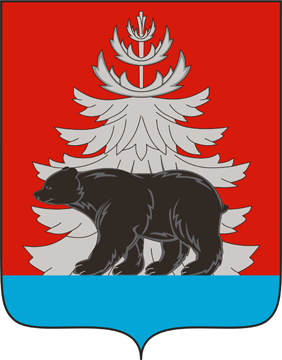 ОглавлениеПеречень сокращений	3I. Анализ состояния и перспектив развития системы образования	41. Вводная часть	41.1. Аннотация	41.2. Ответственные за подготовку	51.3. Контакты	61.4. Источники данных	71.5. Паспорт образовательной системы	81.6. Образовательный контекст	91.7. Особенности образовательной системы	192. Анализ состояния и перспектив развития системы образования: основная часть.	212.1. Сведения о развитии дошкольного образования	212.2. Сведения о развитии начального общего образования, основного общего образования и среднего общего образования	372.3. Сведения о развитии дополнительного образования детей и взрослых	562.4. Сведения о развитии дополнительного профессионального образования	572.5. Сведения о развитии профессионального обучения	582.6. Развитие системы оценки качества образования и информационной прозрачности системы образования	592.7. Сведения о создании условий социализации и самореализации молодежи (в том числе лиц, обучающихся по уровням и видам образования)	603. Выводы и заключения	613.1. Выводы	613.2. Планы и перспективы развития системы образования	64II. Показатели мониторинга системы образования	67Перечень сокращенийI. Анализ состояния и перспектив развития системы образования1. Вводная часть1.1. АннотацияГлавная задача мониторинга заключается в информировании педагогической, родительской общественности о состоянии и развитии системы образования района и включение их в общественный диалог об оценке функционирования и развития системы образования на данном этапе и векторах ее развития. При  подготовке мониторинга учитывались стратегические направления, обозначенные в муниципальной программе Зиминского районного муниципального образования «Развитие образования» на 2016-2020 годы. Представленные  материалы помогут получить информацию об основных тенденциях развития, возможностях образовательной системы Зиминского районного муниципального образования по обеспечению доступности качественного образования.Настоящий мониторинг адресован работникам образовательных организаций, органам представительной и исполнительной власти, общественным организациям, коллегиальным органам образовательных организаций и другим заинтересованным лицам.1.2. Ответственные за подготовкуОбщую координацию работ, сбор и подготовку данных для анализа, разработку стратегии развития образования осуществляет Комитет по образованию администрации Зиминского района в количестве 4 человек (председатель, зам.председателя, главный специалист по кадрам, главный специалист прогноза и анализа).  Сбор сведений о материально-технической и информационной базе, финансово-экономической деятельности общеобразовательных организаций собирает Муниципальное казенное учреждение «Централизованная бухгалтерия образовательных учреждений Зиминского района».Задачи информационного обеспечения решали методисты Муниципального учреждения «Центр развития образования  учреждений Зиминского района».1.3. Контакты1.4. Источники данныхДля проведения анализа состояния и перспектив развития системы образования были использованы следующие источники данных:- аналитический отчет о социально-экономической ситуации в Зиминском районном муниципальном образовании за 2016 год;- информационно-статистические данные и показатели функционирования муниципальной системы образования за 2016 год;- данные форм Федерального статистического наблюдения за прошлый (2016) год: 85-К,  № ОО-1, № 00-2;- данные АИС «Комплектование ДОУ»;  - данные мониторинга общего и дополнительного образования;  - ежегодный отчет мэру о результатах деятельности  муниципальной системы образования Зиминского районного муниципального образования за 2016 год;- публичный доклад муниципальной системы образования за 2016 год.  1.5. Паспорт образовательной системы Образовательная политикаВ соответствии с Федеральным Законом «Об образовании в Российской Федерации» в Зиминском районном муниципальном образовании осуществляется освоение образовательных программ в различных формах с учетом потребностей и возможностей учащихся. Стратегической целью Комитета по образованию администрации Зиминского района  является повышение доступности качественного образования, соответствующего современным потребностям общества и каждого гражданина.Для достижения поставленной цели решался ряд следующих задач: -продолжение реализации Плана мероприятий («дорожная карта») «Изменения в отраслях социальной сферы Зиминского района, направленные на повышение эффективности образования и науки»;-обеспечение качества образования в соответствии с Федеральным государственным образовательным стандартом;-развитие муниципальной системы поиска, поддержки и общественного признания одаренных детей, обеспечения активной работы каждой образовательной организации по выявлению наиболее способных и одаренных детей;-формирование системы непрерывного повышения квалификации учителей с использованием различных форм и определением компетенций, стажировки учителей у творчески работающих педагогов, получивших общественное признание;-оптимальное использование имеющихся ресурсов образовательных организаций для обеспечения современного содержания образования и внедрения новейших технологий в обучении;-создание благоприятных социально-психологических условий, комфортной среды в классных коллективах, умение своевременно увидеть потребность ребенка в психологической поддержке;-обеспечение условий для сохранения и укрепления здоровья обучающихся, развитие физической культуры и спорта;- реализация мероприятий по оптимизации сети образовательных организаций;- профилактика безнадзорности, правонарушений, вредных зависимостей, дорожно-транспортного травматизма, несчастных случаев среди детей и подростков;-организация содержательного досуга детей и подростков, проведение районных массовых мероприятий по различным направлениям, воспитание у подрастающего поколения патриотизма, гражданственности, принципов здорового образа жизни;-обеспечение полноценного участия общественности в управлении образовательными организациями, в формировании образовательной политики на муниципальном уровне  и передачей ряда управленческих полномочий.В качестве инструмента для достижения поставленной цели и задач  на уровне Зиминского районного муниципального образования  был утвержден План мероприятий («дорожная карта») «Изменения в отраслях социальной сферы Зиминского района, направленные на повышение эффективности образования и науки» (постановление администрации Зиминского районного муниципального образования  № 725 от 29.04.2013 г.). Мероприятия «дорожной карты» реализуются до 2018 года по основным направлениям: изменения в дошкольном образовании, изменения в общем образовании. Повышению доступности качественного образования в Зиминском районном муниципальном образовании  способствует реализация муниципальной программы Зиминского районного муниципального образования  «Развитие образования» на 2016-2020 годы» (постановление администрации Зиминского районного муниципального образования  от 20.11.2015 г. № 1057), Муниципальной стратегии действий в интересах детей на 2013-2017 годы в Зиминском районе (постановление администрации Зиминского районного муниципального образования  от 27.03.2013 г. № 515).ИнфраструктураОбщую координацию деятельности муниципальной системы образования, разработку стратегии ее развития осуществляет Комитет по образованию администрации Зиминского района в количестве 4 человек (председатель, зам.председателя, главный специалист по кадрам, главный специалист прогноза и анализа).  Задачи информационно-методического обеспечения и развития муниципальной системы образования осуществляет Муниципальное учреждение «Центр развития образования  учреждений Зиминского района».Ведение бухгалтерского, статистического учета и отчетности в учреждениях системы образования осуществляет Муниципальное казенное учреждение «Централизованная бухгалтерия образовательных учреждений Зиминского района».Общая характеристика сети образовательных организацийСеть образовательных организаций района представлена организациями дошкольного и общего образования. Муниципальная система образования включает в себя 23 организации, в том числе: дошкольных образовательных организаций - 6; общеобразовательных учреждений - 17 (из них: 10 средних общеобразовательных школ, 5 основных общеобразовательных школ и 2 начальные общеобразовательные школы, 6 начальных школ являются структурными подразделениями средних общеобразовательных школ). Численность обучающихся по уровням1.6. Образовательный контекстЭкономические характеристикиПо оценке социально-экономического развития Зиминского района в 2016 году отмечается в основном положительная динамика социальных и экономических показателей развития района. Среди позитивных моментов социально-экономического развития района в 2016 году можно отметить: Рост общей выручки по району от реализации продукции, работ, услуг произошел на 6% к уровню 2015 года (2015 г. к 2014 г. на 13,8%).  Общая выручка по району от реализации продукции, работ, услуг составила 2 125,99 млн. рублей. Значительный рост выручки от реализации продукции, работ, услуг произошел по следующим видам экономической деятельности: «Транспорт и связь» – в 2,2 раза; «Прочие» - 77,6%; «Добыча полезных ископаемых» - 43%; «Торговля» - 7%.Сельское хозяйство является преобладающим видом деятельности, определяющим экономическую структуру Зиминского района в целом, и составляет 72,5 % от общей выручки от реализации продукции, работ, услуг. Основную долю продукции сельского хозяйства производит СПК «Окинский» - 92,6 % от объема продукции всех сельскохозяйственных предприятий. По данным выручка от реализации продукции, работ, услуг на душу населения за 2016 год в Зиминском районе увеличилась к 2015 году на 7,7 % и составила 157,7 тыс. руб.Прибыль, прибыльно работающих предприятий Зиминского района составила 199,35 млн. рублей, что больше 2015 года на 32%.  Валовый выпуск продукции в сельхозорганизациях составил 1783,69  млн. рублей, что больше, чем за 2015 год на 10 %. В основном рост валового выпуска продукции произошел за счет роста цен. Индекс физического объема в сельхозорганизациях составил 98 % .По данным Иркутскстата оборот розничной торговли в Зиминском районе за 12 месяцев 2016 года увеличился на 6,3 % и составил 886,7 млн. руб..Инвестиции в основной капитал за 2016 год по данным Иркутскстата увеличились на 30% и составили 185,42 млн. рублей.По оценке в 2016 году количество малых предприятий составило 75 ед.. Предприятиями малого бизнеса реализовано продукции, работ услуг на сумму 382,77 млн. рублей, что составляет 18% от общей выручки от реализации продукции, работ, услуг по муниципальному образованию.Произошел рост среднемесячной начисленной заработной платы на 6,8 % к уровню 2015 года, и за 2016 год среднемесячная начисленная заработная плата составила 23 891  руб.. По состоянию на 01.01.2017 г. уровень  регистрируемой  безработицы составил  1,83%  к трудоспособному населению.В 2016 году увеличилось количество семей, получающих субсидию на оплату жилищно-коммунальных услуг со 193 до 236 семей. Сумма начисленных субсидий тоже увеличилась с 2,95 млн. руб. в 2015 году до 3,73 млн. руб. в 2016 году. Увеличение связано как с увеличением количества получателей, так и за счет увеличения размера регионального стандарта стоимости ЖКУ.В 2016 году среднесписочная численность работающих составила 3,19 тыс. чел.. Индекс физического объема промышленного производства за 2016 год составил 131%:- ИФО по виду экономической деятельности «Добыча полезных ископаемых» - 142 %;-ИФО по виду экономической деятельности «Производство и распределение электроэнергии, газа и воды» - 101 %.Обеспеченность собственными доходами консолидированного местного бюджета на душу населения за 2016 год составила 6655,5 рубля, что выше уровня 2015 года на 15,1 %.План доходов консолидированного бюджета Зиминского района на 2016 год составил 478 661 тыс. рублей, из них налоговые и неналоговые доходы 88 315 тыс. рублей, безвозмездные поступления 390 346 тыс. рублей.    За 2016 год в консолидированный бюджет поступило 478 841 тыс. рублей (100% от плановых годовых показателей), из них: налоговые и неналоговые доходы – 89 723 тыс. рублей (101,6 % от плановых годовых показателей), безвозмездные поступления – 389 118 тыс. рублей (99,7 % от плановых годовых показателей).Сводные итоги Промышленное производство на территории Зиминского районного муниципального образования в 2016 году представлено следующими видами экономической деятельности: добыча полезных ископаемых; производство и распределение электроэнергии, газа и воды.  За 2016 года индекс промышленного производства составил 131%. Основным видом деятельности по «Добыче полезных ископаемых» на территории Зиминского района является добыча каменного угля. По данным предприятия в  2016 году добыто 64,2 тыс. тонн.  Индекс физического объема по виду экономической деятельности «добыча полезных ископаемых» за 2016 год составил 142 %.  На территории Зиминского района, такой вид экономической деятельности, как «Производство и распределение электроэнергии, газа и воды» представлен двумя предприятиями: ООО «Водоканал» и ООО «Тепловик». ООО «Водоканал» оказывает услуги по водоснабжению в 5 населенных пунктах Зиминского района путем добычи воды из собственных водоскважин, и подачи покупной воды из водоводов от поставщиков. А также оказывает услуги по теплоснабжению в муниципальных образованиях – Ухтуйское МО и Кимильтейское МО. ООО «Тепловик» оказывает услуги по выработке и реализации тепловой энергии в 9-ти населенных пунктах Зиминского района. По данным предприятий за 2016 год выручка от реализации продукции, работ, услуг по виду экономической деятельности «Производство и распределение электроэнергии, газа и воды» составила 51,05 млн. рублейИндекс физического объема по производству и распределению электроэнергии, газа и воды составил 101 %. Преобладающим видом деятельности, определяющим экономическую структуру Зиминского района, является сельское хозяйство. В 2016 году в Зиминском районе сельскохозяйственным производством занимались 2 предприятия, 3 400 личных подсобных хозяйств и крестьянско-фермерские хозяйства. Также в районе действуют сельскохозяйственные потребительские кооперативы.За 2016 год индекс физического объема составил 98%. Стоимость валовой продукции в действующих ценах увеличилась на 10 %. Увеличение валового выпуска продукции в сельхозорганизациях произошло в основном за счет роста цен. Выручка от реализации продукции, работ, услуг составила 1 540,33 млн. рублей. Доля выручки от реализации продукции сельского хозяйства в общем объёме реализации составила 72,5%. Основную долю сельскохозяйственной продукции в районе производит СПК Окинский – 92,6 % от общего объёма  сельхозпроизводителей.Среднемесячная зарплата работников занятых сельскохозяйственным производством  составила 24 296 рублей, что выше прошлого года на 5,8 %. Среднесписочная численность работающих составила 1 142 человека.В  Зиминском районе на  01.01.2017 г.  отчитывалось 2 сельскохозяйственных потребительских сбытовых кооператива. Основными задачами кооперативов является оказание работ и услуг  по закупу молока у населения.                                                                                              Показатели работы кооперативов за  2016 годВ составе кооперативов на  конец  2016 состоит 507 единиц, из них 505 ЛПХ , 2 прочие. Паевой фонд  составляет 453 тыс. рублей. За   2016 г.  оказано работ и услуг членам кооператива на сумму 30689 тыс. рублей, что на 777 тыс. руб. выше уровня прошлого года или на 103%. Доля дохода от оказания услуг членам кооператива составила 80%.  Численность работников, занятых в кооперативах 7 человек, из них 2 руководителя.  Фонд оплаты труда 1112 тыс.руб. Среднемесячная  заработная плата за 2016 год  13238 рублей. Стоимость основных  фондов 3950 тыс.руб. Практически в каждом населенном пункте Зиминского района официально открыто торговое предприятие, а также отделом потребительского рынка товаров и услуг организована выездная торговля автолавкой МУП «Зиминский хлебозавод» в труднодоступные места района, в малонаселенных пунктах открыты магазины на дому по розничной продаже товаров первой необходимости. На территории района действует универсальный торговый комплекс ООО «Ангар» в с. Ухтуй общей площадью .По данным Иркутскстата оборот розничной торговли в Зиминском районе за 12 месяцев 2016 года, включая сокрытый оборот, оборот рынков и неучтенных предприятий составил 886,7 млн. руб., что в действующих ценах выше 2015 года на 6,3 %.         По данным Иркутскстата оборот общественного питания по Зиминскому району за 2016 год составил 35,66 млн. рублей, что в действующих ценах выше 2015 года на 3,5 %.На территории Зиминского районного муниципального образования по состоянию на 01.01.2017 г. осуществляли предпринимательскую деятельность 75 предприятий и 227 индивидуальных предпринимателей.  Структура малого предпринимательства в Зиминском районе за 2016 год  характеризуется преобладанием малых предприятий в сфере сельского хозяйства – 67 %. Доля занятых на предприятиях этого вида экономической деятельности составляет 23,7 %. Выручка от реализации продукции, работ и услуг за 2016 год составила 29,8 % от общей выручки, полученной малыми предприятиями района. Второе место по удельному весу в экономической структуре занимают предприятия прочих видов экономической деятельности, 16 % от общей численности малых предприятий. Доля занятых на предприятиях прочих видов экономической деятельности составляет 11,1 %, выручка от реализации продукции, работ, услуг за 2016 год составила 5,3%.Третье место по удельному весу в экономической структуре занимают предприятия оптовой и розничной торговли – 12 %. Доля занятых на предприятиях этого вида экономической деятельности составляет 16,7 %. Выручка от реализации продукции, работ и услуг за 2016 год составила 28,8 % от общей выручки, полученной малыми предприятиями района. Предприятия в сфере производства и распределения электроэнергии, газа и воды занимают 2,7 % по удельному весу в экономической структуре. Доля занятых на предприятиях этого вида экономической деятельности составляет – 27,3 %. Доля выручки составляет – 13,3 %.Предприятия по виду экономической деятельности «Добыча полезных ископаемых»  занимают 1,3 % по удельному весу в экономической структуре. Доля занятых на предприятиях этого вида экономической деятельности составляет – 4,2 %. Доля выручки составляет – 13,2 %.Последнее место в удельном весе по экономической структуре Зиминского района занимают предприятия по виду деятельности «Транспорт и связь» и занимают 1%. В структуре занятых на предприятиях – 17 %, по выручки от реализации продукции, работ, услуг –9,6 %. Количество малых предприятий по видам экономической деятельности, %
        Всего в 2016 году с учетом индивидуальных предпринимателей, в малом предпринимательстве занято 586 человек, что  составляет 17 % в общей численности занятых в экономике.Численность занятых на малых предприятиях в 2016 году составила 359 человека.По данным Иркутскстата в Зиминском районе объем инвестиций в основной капитал за 2016 год составил 185417 тыс. рублей, в действующий ценах выше уровня 2015 года 130%. Видовая структура инвестиций, % Наибольший удельный вес инвестиций приходится на долю прочих – 46,1%Источники инвестиций, тыс. руб.Структура источников финансирования инвестиций показывает, что собственные средства в процессе формирования инвестиций в основной капитал играют основную роль. На долю собственных средств приходится 51,6% инвестиций в основной капитал, на долю привлеченных средств – 48,4%.Демографические характеристикиЧисленность населения Зиминского района по состоянию на 01.01.16г.  составила 13481 человек, с соответствующим показателем на 01.01.2015 г. года она уменьшилась на 220 человек или на 1,6 %. Снижение численности района обусловлено миграционным движением.По данным  баланса трудовых ресурсов, численность трудовых ресурсов Зиминского района на 01.01.2016 г. составила 9387 человек, по сравнению с соответствующим показателем на начало 2015 г. снизилась на 140 человек. Основной трудовой потенциал составляет трудоспособное население в трудоспособном возрасте (89%), а так же лица, старше трудоспособного возраста, занятые в экономике (925чел.). Численность вступивших в 16-ти летний возраст в отчетном году составила 177 чел., численность достигших в отчетном году мужчин 60 летнего возраста, женщин 55 летнего возраста составила 202 человек, что уменьшило показатель численности трудоспособного населения в трудоспособном возрасте на 25 человек. Численность умерших  в отчетном году мужчин в возрасте 16-59 лет, женщин в возрасте 16-54 лет составила 74 человека..По формам собственности численность занятых в 2015 году почти не изменилась и распределена следующим образом: 45,2 % - в государственной и муниципальной форме собственности, 52,4 % - в частной форме собственности, 2,4%  - в смешанной форме собственности.Анализ баланса трудовых ресурсов показывает, что удельный вес незанятого населения продолжает оставаться высоким. Существенной проблемой остается превышение наличия трудовых ресурсов над потребностью в рабочей силе. По данным службы занятости населения численность зарегистрированных безработных составила 381 человек, что показывает снижение к прошлому году на 90 человек. Неблагоприятная ситуация на рынке труда складывается для части населения из числа молодежи. Рынок труда определяет спрос на рабочую силу со стороны работодателей и предложения рабочей силы со стороны лиц, готовых работать по найму. Соотношение спроса и предложения рабочей силы характеризует ситуацию на рынке труда, в отчетном периоде эта величина продолжает оставаться стабильно высокой, т.е. предложение рабочей силы значительно превышает спрос на нее (5,9 тыс. человек). Наряду с этим в 2015г. оставалось незаполненным 86  вакантных мест. Численность населения в Зиминском районе, тыс. чел.1.7. Особенности образовательной системыОсобенности муниципальной системы образования Зиминского районного муниципального образования:Территориальные:- концентрация большего числа организаций общего образования, дошкольного образования: в центрах муниципальных поселений (11МОУ, 4 МДОУ, что составляет 65% от общего числа образовательных организаций); - значительная удаленность большинства образовательных организаций от центра г.Зима: 12 общеобразовательных организаций и 1 МДОУ на расстоянии более 50 км (56,5 %);- 76,4 % общеобразовательных организаций осуществляют подвоз обучающихся автотранспортом, из них школьным автотранспортом – 100%.  - услуги дополнительного образования предоставляются на базе общеобразовательных учреждений, т.к. на территории Зиминского районного муниципального образования нет учреждений дополнительного образования.  Социальные – экономические:- доля лицензированных учреждений – 86,9 %, аккредитованных - 100%;-  с 2014 года происходит увеличение контингента обучающихся более, чем на 100 чел.; - наличие свободных мест в дошкольных образовательных организациях и дошкольных группах: очередь в ДОУ  до 3 –х лет – 46 чел.; охвачено дошкольным образованием – 562 чел.;  -  стабильное количество общеобразовательных организаций:  2015 г. – 17, 2016 г. – 17; -  увеличение количества классов-комплектов; -увеличение количества детей в общеобразовательных организациях со специальными потребностями и обучающихся по справкам ПМПК.  Образовательные организации  в большинстве своем построены 30 и более лет назад. Темпы износа зданий существенно опережают темпы их реконструкции. Более половины зданий и сооружений организаций образования требуют капитального  ремонта или реконструкции. Анализ состояния показывает, что 70 % зданий района 60-70-х годов постройки и наличие вышеперечисленных факторов требуют для улучшения материально-технического состояния зданий и также обеспечения безопасности образовательного процесса, увеличения в разы финансирования, как на капитальные ремонты, так и на текущие ремонты. Несмотря на высокую степень изношенности основных фондов, делается всё возможное, чтобы поддерживать здания и сооружения в удовлетворительном состоянии. Проведение выборочного капитального и текущего ремонта образовательных организаций, требуют первоочередного финансирования за счёт средств различных бюджетов.2. Анализ состояния и перспектив развития системы образования: основная часть.Основная цель системы дошкольного образования в 2016 году заключалась в обеспечении равного доступа к качественному образованию детей дошкольного возраста с учетом разнообразия их особых образовательных потребностей и индивидуальных возможностей.  2.1. Сведения о развитии дошкольного образования Цель образовательной политики муниципальной системы образования, в сфере дошкольного образования – реализация права каждого ребенка на доступное и качественное образование, направленное на формирование общей культуры, развитие физических, интеллектуальных и личностных качеств, становление предпосылок учебной деятельности, обеспечивающих социальную успешность, сохранение и укрепление здоровья детей, коррекцию недостатков в физическом и (или) психическом развитии детей. В Зиминском районном муниципальном образовании реализуется подпрограмма «Дошкольное образование» муниципальной программы Зиминского районного муниципального образования  «Развитие образования» на 2016 – 2020 годы. Цель подпрограммы -  обеспечение доступности и повышение качества предоставления дошкольного образования. Задачи:- предоставление общедоступного и бесплатного дошкольного образования по образовательным программам;-обеспечение условий для реализации образовательной программы дошкольного образования;- обеспечение реализации ФГОС ДО;- обеспечение условий для безопасного пребывания детей в образовательном учреждении;-обеспечение высокого качества услуг дошкольного образования.КонтингентНа конец 2016 года численность воспитанников образовательных организаций, осуществляющих образовательную деятельность по образовательным программам дошкольного образования, составляла 562 человека, что на 157 человек больше относительно 2013 года, но на 5 чел. меньше, чем в прошлом году (рисунок 1). Рисунок 1 – Численность воспитанников образовательных организаций, осуществляющих образовательную деятельность по образовательным программам дошкольного образования, в чел.Сведения по контингенту воспитанниковСведения по количеству группЗа период с 2013 по 2016 год в регионе создано 551 дополнительное место в  образовательных организациях, реализующих программы дошкольного образования. Новые места создавались за счет нескольких направлений работ, представленных на рисунке 2.Рисунок 2 – Создание новых мест в образовательных организациях, осуществляющих образовательную деятельность по образовательным программам дошкольного образования, в период с 2013 по 2016 годы.В результате, это позволило реализовать Указ Президента Российской Федерации от 07 мая 2015 № 599 «О мерах по реализации государственной политики в области образования и науки» в части обеспечения доступности дошкольного образования для детей в возрасте от 3 до 7 лет, которая по состоянию на 01 января 2016 составила 100% (рисунок 3). Проблема решена полностью.Рисунок 3 – Рост доступности дошкольного образования, в %Доступность дошкольного образования (отношение численности детей в возрасте от 3 до 7 лет, получивших дошкольное образование в текущем году, к сумме численности детей в возрасте от 3 до 7 лет, получающих дошкольное образование в текущем году и численности детей в возрасте от 3 до 7 лет, находящихся в очереди на получение в текущем году дошкольного образования) -100 %.Динамика движения очередностиОхват детей дошкольными образовательными организациями в 2016 году составил 34,84 %. Это на 10,84 процентных пунктов больше, чем в 2013 году. Охват детей дошкольными образовательными организациями (отношение численности детей, посещающих дошкольные образовательные организации, к численности детей в возрасте от 2 месяцев до 7 лет включительно, скорректированной на численность детей соответствующих возрастов, обучающихся в общеобразовательных организациях) – 34, 84%.Удельный вес численности воспитанников частных дошкольных образовательных организаций в общей численности воспитанников дошкольных образовательных организаций – 0%.Удельный вес численности детей, обучающихся в группах кратковременного пребывания, в общей численности воспитанников дошкольных образовательных организаций – 8, 19%, уменьшается из-за количества воспитанников в данных группах.Пропущено дней по болезни одним ребенком в дошкольной образовательной организации в год – 24 дня, что на 2,7 дня меньше, чем в прошлом году.Кадровое обеспечениеВсего в системе дошкольного образования на 01.01.2016 года было занято 126 человек, что на 19 человек больше, чем в 2013 году.Из них 61 педагогических и руководящих работников, что составляет 48,8% от общего числа работающих. В сравнении с 2013 годом - 44 %. В свою очередь, из 61 человек 6 являются руководителями образовательных организаций, а 55 - педагогический состав. С 2013 года педагогический состав увеличился на 16  человек по причине открытия МДОУ Ухтуйский детский сад «Тополек» (рисунок 1).Численность  работников образовательных организаций, реализующих программы дошкольного образованияВ педагогический состав входят: 48 воспитателей, 2 старших воспитателя и 2 музыкальных руководителя,  1 инструктор по физической культуре, 1 учитель-логопед, 1 педагог дополнительного образования.  Средняя нагрузка на воспитателя составляет 1 ставку.Соотношение числа руководителей и общего числа работников составляет 4,8%. Среднегодовой списочный состав педагогических работников, без учета внешних совместителей - 55 человек.  Удельный вес женщин, работающих в районной дошкольной системе образования, 95%. 3 педагогические ставки заняты внешними совместителями - музыкальными работниками, 1 ставка - психологом. Занятость педагогических ставок внешними совместителями объясняется дефицитом узких специалистов в населенных пунктах района.Анализ значений показателя коэффициента текучести кадров выявил, что текучесть кадров в дошкольных образовательных организациях соответствует норме. Данный факт свидетельствует о том, что в ДОО сложились стабильные коллективы, благоприятный психологический климат.36% педагогических и руководящих работников имеют высшее образование, их них 25% высшее педагогическое. 64 % педагогических и руководящих работников имеют среднее профессиональное образование, их них 57 % педагогическое. За данный период происходит увеличения по всем показателям.Достаточное внимание  уделяется  повышению квалификации руководящих работников: так, доля руководящих и педагогических работников, повысивших квалификацию за последние три года, составила 100%, за исключением 2 педагогов, обучающихся в средне-специальных учебных заведениях.Как положительный фактор, который может влиять на динамичное развитие системы дошкольного образования в муниципальном образовании, можно рассматривать преобладание возрастного состава педагогов в интервале от 25 до 55 лет (таковых 84%) Распределение педагогического персонала по возрасту
(без внешних совместителей и работавших по договорам гражданско-правового характера) Педагогов старше 55 лет на момент проведения исследования 16% (9 чел.).Распределение педагогического персонала по стажу работы
(без внешних совместителей и работавших по договорам гражданско-правового характера)А также наличие большого количества (55%) педагогических работников, имеющих стаж работы по специальности свыше 10 лет.Численность  работников образовательных организаций, реализующих программы дошкольного образованияВсего в 2016 году было занято работников – 126, педагогический персонал – 55, что на 21 % в сравнении с 2013 годом. Из общего числа работников – 54 женщины. 14 работников имеют высшее педагогическое  образование, 30 среднее педагогическое. Численность воспитанников организаций дошкольного образования в расчете на 1 педагогического работника – 10,22, возрастает ежегодно.Отношение среднемесячной заработной платы педагогических работников дошкольных образовательных организаций к среднемесячной заработной плате в сфере общего образования в субъекте Российской Федерации (по государственным и муниципальным образовательным организациям) составляет 82 %.Название успешной практики: Структурно-функциональная модель  мотивации и поддержки профессионального роста педагога.Цель/задачи: Основной целью взаимодействие между управленческой деятельностью   является совершенствование профессионального уровня педагогических работников. В результате взаимодействия между уровнями выстраиваются задачи:- совершенствовать организацию и планирование повышения квалификации педагогических и руководящих работников (методическая деятельность, аттестационные мероприятия);- создать условия, дающие педагогу возможность проявить творчество, реализовать себя как личность и как профессионал;- развивать новое педагогическое мышление и методическую культуру педагогов; - организовать деятельность с потенциальными педагогическими кадрами;- провести оценку возможностей коллектива, мониторинг профессионального роста педагогов с опорой на результат деятельности. Масштаб и география охвата: образовательные организации Зиминского района, реализующие образовательные программы дошкольного образования.Сроки реализации: постоянно.Краткое описание: Взаимодействие между муниципальным управлением и дошкольным учреждением       прослеживается в виде структурно- функциональной модели, которая включает  в себя   4 направления – это самоопределение, саморазвитие, самореализация, самосовершенствование.  После принятия структурно- функциональной модели на уровне образовательного учреждения  разрабатывается индивидуально- образовательный маршрут, целью   и результатом реализации которого является  развитие профессиональной компетентности педагога, роста его самооценки и самоуверенности, творческого потенциала.           В индивидуальном образовательном маршруте отражаются три основных направления деятельности педагога:самообразование;деятельность педагога в профессиональном сообществе;участие педагога в  методической работе.Достигнутые результаты:      Проектирование  индивидуального образовательного маршрута предполагает разработку и фиксацию в карте индивидуального образовательного маршрута программы конкретных действий по реализации задач профессионального мастерства. Обеспечивает индивидуально-дифференцированный подход, учитывая возможности педагогов и их профессиональные интересы. Что позволяет педагогическому работнику повышать педагогический рост. На уровне  дошкольного образовательного учреждения  ежемесячно через экраны участия отслеживается профессиональная деятельность  каждого педагогических работников.   Степень участия  каждого педагога учитывается при распределении стимулирующего фонда оплаты труда. На итоговом  заседании педагогического совета подводятся результаты профессиональной деятельности каждого педагога, намечаются пути их дальнейшего развитияНа муниципальном уровне ведется Веб-портфолио для точного свода информации по повышению профессиональной компетенции среди образовательных организаций.Данная модель повышения квалификации педагогов оправдывает  ожидания, так как получается качественный результат в виде педагога. Разноуровневый подход в развитии профессиональной компетенции: дает возможность самореализации каждому педагогу. Контактное лицо: Котова Л.А., Евланова Т.И. Телефон: 9(395)54 – 3-17-58Почта: obrzima@mail.ru             Сеть дошкольных образовательных организацийМуниципальная система дошкольного образования Зиминского районного муниципального образования состоит из 13 дошкольных образовательных организаций двух видов:С 2013 по 2016 год произошел ряд изменений в сети дошкольных образовательных             организаций. 2013 год:-  Открыта дошкольная группа при МОУ Самарская СОШ;- реорганизация МДОУ Масляногорский детский сад «Колосок» в форме присоединения к МОУ Масляногорская СОШ.  2014 год:- реорганизация МДОУ Филипповский детский сад «Солнышко» в форме присоединения к МОУ Филипповская СОШ.  2015 год: -  Открыта группа кратковременного пребывания при МОУ Самарская СОШ.- организация МДОУ Покровский детский сад «Росинка» в форме присоединения к МОУ Покровская СОШ.Также открыты группы кратковременного пребывания в структурном подразделении Сологубовская НОШ МБОУ Батаминская СОШ,  МБОУ Новолетниковская СОШ (2013 г.), структурном подразделении Баргадайская НОШ МБОУ Кимильтейская СОШ (2014г.)В 2016 году изменений не произошло.Темп роста числа дошкольных образовательных организаций составил 100 %.      Сведения о вновь построенных (приобретенных), возвращенных (по итогам мероприятий капитального ремонта и реконструкции) зданиях образовательных организаций, реализующих программы дошкольного образования:Зданий, в которых размещены дошкольные образовательные организации, находящихся в аварийном состоянии, на территории муниципального образования, не зафиксировано. Вместе с тем на 01.01.2016 г. отмечено, что 2 здания, или 33,3 %, нуждаются в проведении капитального ремонта от общего числа дошкольных образовательных организаций.Удельный вес числа организаций, здания которых находятся в аварийном состоянии, в общем числе дошкольных образовательных организаций – 0 %.Удельный вес числа организаций, здания которых требуют капитального ремонта, в общем числе дошкольных образовательных организаций составляет 33,33 %.Материально-техническое и информационное обеспечениеВсеми видами благоустройства водоснабжением, канализацией, отоплением располагают 100% детских садов. По данным, представленным в отчетах по форме 85-к в 2016 году средняя площадь помещений, используемых непосредственно для нужд дошкольных образовательных организаций, в расчете на одного воспитанника составила 5,89 кв. м.  Так, в 5 дошкольных образовательных организаций имеются дополнительные помещения для организации полноценной образовательной деятельности с детьми: оборудованные музыкальные или физкультурные залы. В зданиях предусмотрен минимальный набор служебно-бытовых помещений, которые в большинстве случаев соответствуют рекомендованному СанПиН составу и площадям. Плавательных бассейнов в образовательных организациях нет, т.к. не предусмотрено проектом зданий.Как одно из основных условий для обеспечения качественной деятельности анализировалось и соответствие дошкольных образовательных организаций требованиям к безопасности осуществления образовательного процесса. Во всех дошкольных образовательных организациях проведено обучение персонала действиям при возникновении чрезвычайных ситуаций, в том числе при террористическом акте. С работниками систематически проводятся инструктажи по антитеррористической направленности, особое внимание уделяется исключению доступа посторонних лиц в здания, обеспечению содержания в порядке подвальных, подсобных помещений и запасных выходов из учреждения. Правилами трудового распорядка в дошкольных образовательных организациях предусмотрено требование осмотра рабочих мест до начала прихода детей с целью проверки состояния территории и здания на предмет отсутствия посторонних и подозрительных предметов, обеспечения безопасности воспитанников.С целью обеспечения технической оснащённости и антитеррористической защищенности объектов системы дошкольного образования серьезное внимание уделялось:оборудованию ограждений прилегающих территорий образовательных учреждений, ограничивающих несанкционированный доступ людей, транспортных средств на территорию организаций. К началу текущего учебного года проведены ревизии, локальные ремонты ограждений;оборудованию периметра прилегающих территорий дошкольных организаций освещением;оснащению первоочередными средствами пожаротушения.Обеспечение нормативных медико-социальных условий, необходимых для реализации образовательной программы, анализировались с точки зрения соответствия медицинского обслуживания воспитанников требованиям действующих СанПиН.В штатных расписаниях в 2016 году ставки медицинских работников не предусмотрены, поэтому дошкольная образовательная организация самостоятельно заключает договор об оказании медицинских услуг воспитанникам с Областным государственным бюджетным учреждением здравоохранения «Зиминская городская больница».  Компьютеризация дошкольных организаций обеспечена в части управления, ведения делопроизводства и документооборота на 86%. Во всех дошкольных образовательных организаций есть технические возможности для свободного выхода в интернет. Число персональных компьютеров, доступных для использования детьми, в расчете на 100 воспитанников дошкольных образовательных организаций возросло и составляет 1, 9. Вместе с тем, с целью создания единого информационного образовательного пространства района, формирования имиджа образовательных организаций Зиминского района разработаны и функционируют сайты всех детских садов. Условия получения дошкольного образования лицами с ограниченными возможностями здоровья и инвалидамиУдельный вес численности детей с ограниченными возможностями здоровья в общей численности воспитанников дошкольных образовательных организаций остается прежним 0%.5 детей-инвалидов посещают дошкольные образовательные организации, поэтому удельный вес численности детей-инвалидов в общей численности воспитанников дошкольных образовательных организаций составляет  0, 89% и остается на прежнем уровне.Дети-инвалиды, обучаются в группах общеразвивающей направленности.Удельный вес числа организаций, имеющих в своем составе лекотеку, службу ранней помощи, консультативный пункт, в общем числе дошкольных образовательных организаций – 16,6  %.           В Зиминском районе в 2016 году на базе МДОУ Ухтуйский детский сад «Тополёк» организован  консультационного центра по предоставлению методической, психологической,  педагогической, диагностической, консультативной помощи родителям детей, не посещающих образовательные организации, реализующие образовательные программы дошкольного образования. Финансово-экономическая деятельностьРаспределение объема средств организации по источникам их полученияОбщий объем финансовых средств, поступивших в дошкольные образовательные организации, в расчете на одного воспитанника 75,2 тыс. руб., что на 2,1 тыс.руб. меньше, чем в прошлом году.Удельный вес финансовых средств от приносящей доход деятельности в общем объеме финансовых средств дошкольных образовательных организаций - 0.Расходы организацииВыводыОценка результатов анализа за отчетный период100 % детей в возрасте от 3 до 7 лет обеспечены дошкольным образованием; отношение численности детей, посещающих дошкольные образовательные организации, к численности детей в возрасте от 2 месяцев до 7 лет включительно, скорректированной на численность детей соответствующих возрастов, обучающихся в общеобразовательных организациях, уменьшается  и составляет 34,84 %;8,19 % воспитанников обучаются в группах кратковременного пребывания, так как данный вид услуг  востребован родителями детей дошкольного возраста;соотношение численности воспитанников организаций дошкольного образования в расчете на 1 педагогического работника увеличилось с 10 до 10,22 в течение 3-х лет  в связи созданием дополнительных мест и увеличением контингента воспитанников;реализация комплекса мер по созданию дополнительных мест обеспечила положительную динамику численности воспитанников в расчёте на 1 педагогического работника;отношение среднемесячной заработной платы педагогических работников дошкольных образовательных организаций к среднемесячной заработной плате в сфере общего образования в районе - 82 %; возросла площадь помещений, используемых непосредственно для нужд дошкольных образовательных организаций, в расчете на одного воспитанника  и составляет 5,89 кв. м.;удельный вес числа дошкольных образовательных организаций, имеющих водоснабжение, центральное отопление, канализацию, в общем числе дошкольных образовательных организаций составляет 100 %.удельный вес числа организаций, имеющих физкультурные залы, в общем числе дошкольных образовательных организаций составляет 16,6 %. В одной дошкольной образовательной организации отсутствует физкультурный зал в связи с тем, что  проектом здания физкультурный зал не предусмотрены (проект 1958 г.). Для реализации в полном объёме образовательной области «Физическая культура» основной общеобразовательной программы дошкольного образования используется помещение групповой комнаты;в дошкольных образовательных организациях отсутствуют закрытые плавательные бассейны, так как не предусмотрены проектом зданий;увеличивается число персональных компьютеров, доступных для использования детьми, в расчете на 100 воспитанников дошкольных образовательных организаций и составляет 1,9. Низкий показатель числа персональных компьютеров в дошкольных образовательных организациях, доступных для использования детьми, в расчёте на 100 воспитанников не позволяет в полном объёме организовать воспитательно-образовательный процесс с использованием ИКТ;удельный вес численности детей с ограниченными возможностями здоровья в общей численности воспитанников дошкольных образовательных организаций составляет 0 %. В текущем году данный показатель остается неизменным;удельный вес численности детей-инвалидов в общей численности воспитанников дошкольных образовательных организаций – 0,89  %;пропущено дней по болезни одним ребенком в дошкольной образовательной организации в год 24, что меньше на 2, 7 дней, чем за предыдущий год;темп роста числа дошкольных образовательных организаций составляет 100;общий объем финансовых средств, поступивших в дошкольные образовательные организации, в расчете на одного воспитанника 75,2 тыс. руб.;здания дошкольных образовательных организаций, находящиеся  в аварийном состоянии, в районе отсутствуют;2 здания дошкольных образовательных организаций, требуют капитальный ремонт.2.2. Сведения о развитии начального общего образования, основного общего образования и среднего общего образованияПриоритетными задачами развития муниципальной системы образования являются: - обеспечение устойчивого развития муниципальной системы общего образования, соответствующей образовательным потребностям населения Зиминского районного муниципального образования  в бесплатном и доступном качественном общем образовании; - повышение эффективности и качества услуг в системе общего образования;- обеспечение преемственности ФГОС начального общего образования при реализации ФГОС основного общего образования; - создание условий для развития инклюзивного образования детей, обеспечивающего доступность качественного образования для детей с ограниченными возможностями здоровья;- продолжить работу по совершенствованию материально-технической и учебно- методической базы образовательных организаций; - введение эффективного контракта с педагогическими работниками начального, основного, среднего общего образования.КонтингентЧисленность учащихся образовательных организаций, реализующих образовательные программы начального общего, основного общего и среднего общего образования -  1683. Программы образования обучающихся с умственной отсталостью (интеллектуальными нарушениями) – 140 чел. Увеличение численности обучающихся в общеобразовательных организациях в 2016/2017 учебном году произошло на 5,8 % по сравнению с 2015/2016 учебным годом  и составило  104   человека. Численность постоянного населения по состоянию на 01.01.2017 года  в возрасте 7-17 лет – 1984 чел. Образованием не охвачены 2 детей-инвалидов, имеющих медицинское заключение о невозможности обучения. Охват детей начальным общим, основным общим и средним общим образованием (отношение численности учащихся, осваивающих образовательные программы начального общего, основного общего или среднего общего образования, к численности детей в возрасте 7 - 17 лет) составляет 90,12 %, что на 8,08 % меньше, чем в 2015 году.В ходе образовательного процесса реализовывались образовательные программы:Начального общего образования (1-4 классы)  - 777  обучающихся.Основного общего (5- 9 классы)  -  777 обучающихся.Среднего общего (10 – 11 классы)  -  129  обучающихся.Дети с ОВЗ и интеллектуальными нарушениями обучаются в специальных коррекционных классах (105 человек), включены в образовательный процесс на условиях инклюзии (103 человека) или обучаются по индивидуальному учебному плану на дому (21 человек). Для обучения 1788 детей скомплектовано 126 классов и 27 классов-комплектов.В целом по району наблюдается значительный рост численности обучающихся на  104 человека, при этом численность обучающихся увеличивается на уровне начального общего образования и  среднего общего образования на 51 человек. В этом учебном году на 26 человек произошло увеличение обучающихся на уровне среднего общего образования по сравнению с предыдущим годом.     	Доля  обучающихся начального общего образования и основного общего образования   составила  в среднем 92,78  %, а среднего общего образования 7,22 %.Увеличивается количество учащихся более чем на 20 человек в МОУ Ухтуйская СОШ, МОУ Батаминская СОШ, МОУ Кимильтейская СОШ. Число учащихся в  МОУ Урункуйская ООШ – 12 человек (2015 год -13) , МОУ Боровская ООШ – 10 человек (2015 год – 9), МОУ Буринская НОШ – 5 человек (2015 год – 5), МОУ Харайгунская НОШ – 12 человек (2015 год – 9). В структурных подразделениях наполняемость колеблется от 11 до 28 человек.  Средняя наполняемость классов увеличивается на 0,613  и составила  11,76  в  2016  году (2014/2015 учебном году - 10,8).Численность учащихся общеобразовательных организаций, реализующих образовательные программы начального общего, основного общего и среднего общего образования, занимающихся во вторую смену, составляет 84 чел., что на 3 человека уменьшается по сравнению с прошлым годом. Удельный вес численности лиц, занимающихся во вторую смену, в общей численности учащихся общеобразовательных организаций –4,7  %, что на 0, 5 % меньше, чем в прошлом году. Вторая смена введена в МОУ Кимильтейская СОШ, структурном подразделении Баргадайская НОШ, МОУ Батаминская СОШ, так как  проектная мощность зданий данных школ  в полной мере не реализована по причине изменения требований к предельной наполняемости классов-комплектов в сельской местности, а также изменения требований к организации и осуществлению образовательного процесса. В общеобразовательных организациях района углублённо предметы не изучаются.  В соответствии с приказом Министерства образования и науки РФ от 06 октября 2009 г. № 373 «Об утверждении и введении в действие федерального государственного образовательного стандарта начального общего образования», от 27.12.2010 года № 1897 «Об утверждении федерального государственного образовательного стандарта основного общего образования» на 01 января 2014 года по ФГОС нового поколения обучались учащиеся  1-4 классов всех общеобразовательных организаций, учащиеся 5-6 классов и учащиеся 5-7  классов экспериментальной школы (МОУ Покровская СОШ).В 2016-2017 учебном году по ФГОС НОО обучалось:Образовательные организации Зиминского района в 2016 – 2017  учебном году  продолжили  реализацию в штатном режиме  образовательной программы основного общего образования в соответствии с ФГОС ООО:На основании Распоряжения Министерства Иркутской области «О пилотных площадках опережающего введения ФГОС основного общего образования» № 820-мр от 06.10.2015г. МОУ Покровская СОШ продолжает являться пилотной площадкой опережающего ведения ФГОС ООО до 2019 года. В МОУ Покровская СОШ в  2016-2017 учебном году в опережающем режиме продолжили обучение:Таким образом, в районе осуществляется поэтапный переход на стандарты нового поколения.Численность обучающихся общеобразовательных учреждений, реализующих образовательные программы начального общего, основного общего и среднего общего образования, осваивающих образовательные программы, соответствующие требованиям ФГОС начального общего, основного общего и среднего общего образования – 1090 чел. Численность учащихся общеобразовательных учреждений – 1788 чел. Удельный вес численности учащихся общеобразовательных организаций, обучающихся в соответствии с федеральным государственным образовательным стандартом, в общей численности учащихся общеобразовательных организаций – 60,96 % (2015 год - 54,5) %, что на 6,96 % выше, чем в прошлом году.Название успешной практики: МОУ Покровская СОШ - региональная пилотная площадка опережающего введения ФГОС основного общего образованияЦели/задачи: реализация ФГОС ООО в опережающем режиме и распространение эффективных практик по разным направлениям  на уровне муниципалитета и региона; проектирование системы управления ресурсами; корректировка локальных нормативных актов; прогнозирование рисков. Масштаб и география охвата: 15 образовательных организаций Зиминского района/ 150 педагогов; школы города Зимы, Заларинского, Аларского, Куйтунского, Казачинско- Ленского, Нукутского, Нижнеилимского, Братского, Усольского районов/70 педагогов.Сроки  реализации: 2014-2018гг.Краткое описание: Деятельность региональной пилотной площадки регламентирована распоряжением Министерства Иркутской области «О пилотных площадках опережающего введения ФГОС основного общего образования» № 820-мр от 06.10.2015г. и инструктивно- методическими письмами по организации деятельности пилотных площадок ГАУ ДПО ИРО. С 01.10.2014 года МОУ Покровская СОШ действует как  муниципальный консультационный пункт по введению и реализации ФГОС ООО. По запросам педагогов 3-4 раза в год проходят тематические заседания консультационных пунктов в деятельностных формах: практикумы, тренинги, мастер- классы, открытые образовательные показы. Примерная тематика заседаний: «Оценка предметных результатов: процедуры, формы, инструменты»; «Формирование личностных и метапредметных результатов. Учебное задание и учебная ситуация — основные средства реализации деятельностного подхода в руках учителя»; «Формирование и оценка уровня сформированности читательской грамотности». Актуальная тематика обсуждается с учетом специфики малокомплектных сельских школ. Локальные акты, методические разработки, программы для общего доступа размещаются на сайте образовательной организации.Достигнутые результаты: проведение 2 практических  тематических семинаров «Школа - школе» (100 педагогов); 12 тематических муниципальных консультационных  пунктов (150 педагогов Зиминского района); IX региональной  стажировочной сессии  по проблеме  «Построение региональной модели среднего общего образования на основе примерной основной образовательной программы среднего общего образования» по теме «Формирование и оценка уровня сформированности читательской грамотности учащихся в условиях сельской школы» (50 педагогов); публикация в методическом пособии ГАУ ДПО ИРО по материалам 13 областного форума «Образование Прибайкалья-2017»  «Обобщение опыта реализации существующих моделей и практик организации образовательной деятельности в условиях введения ФГОС общего образования в образовательных организациях» - «Формирование и оценка уровня сформированности читательской грамотности учащихся в условиях сельской школы».Контактное лицо: Потыльцева Любовь ВикторовнаТелефон: 83955424386, 89500998141Почта: pokrowckaj@mail.ru Кадровое обеспечениеВ общеобразовательных организациях района работало 219 педагогических работников и 34  – административных работника. Всего – 253 работника. Общая численность педагогов сократилась на 18 человек в сравнении с предыдущим годом. Обеспеченность педагогическими кадрами общеобразовательных организаций в районе остается на уровне 97,7 %. По-прежнему в числе наиболее востребованных профессий являются учителя начальных классов, появились вакансии учителя математики и иностранного языка.
Стабильная ситуация по обеспеченности кадрами (100%) на протяжении последних трех лет сохраняется в МОУ Батаминская СОШ, МОУ Новолетниковская СОШ, МОУ Ухтуйская СОШ.                 Доля педагогических работников общеобразовательных организаций, имеющих высшее образование, составила 67%.   В таблице  представлено сравнение распределения педагогов общеобразовательных организаций по стажу работы.Распределения педагогических работников
общеобразовательных учреждений по стажу работыРаспределение педагогических работников общеобразовательных организаций по стажу работы показывает, что существенных изменений в структуре распределения в 2016-2017 учебном году по стажу работы в сравнении с 2015-2016 учебным годом не произошло. Две трети педагогических работников имеют стаж от 20 лет и более, что свидетельствует о сохраняющейся тенденции старения педагогических кадров, так 53,2% педагогов - это работники пенсионного возраста. Вместе с тем, в муниципальной системе образования уделяется внимание привлечению и закреплению молодых педагогов в образовательных учреждениях. Количество педагогов, имеющие квалификационные категорииПервую категорию имеют 113 человек (41,6%), таких педагогов в предыдущем году было 64 человек. В общеобразовательных организациях района, являющихся малочисленными (МОУ Зулумайская СОШ, МОУ Урункуйская ООШ, МОУ Боровская ООШ), численность учащихся в расчете на 1 педагогического работника ниже среднерайонного показателя и не превышает 5. В общеобразовательных организациях, являющихся более многочисленными (МОУ Кимильтейская СОШ, МОУ Ухтуйская СОШ, МОУ Батаминская СОШ) численность учащихся в расчете на 1 педагогического работника выше среднерайонного показателя и превышает 10.Численность учащихся в общеобразовательных организациях в расчете на 1 педагогического работника составляет 8,16, что на 1,06 больше, чем в прошлом году (2015 год – 7,1).В образовательных организациях работало 30 молодых педагогов, стаж работы которых не превышает 5 лет, при этом из них 5 молодых специалистов начали свою трудовую деятельность в 2016-2017 учебном году после получения профессионального образования. Удельный вес учителей в возрасте до 35 лет составляет – 22, 46 %, что на 5,96 % больше, чем в прошлом году.Отношение среднемесячной заработной платы педагогических работников государственных и муниципальных общеобразовательных организаций к среднемесячной начисленной заработной плате наемных работников в организациях, у индивидуальных предпринимателей и физических лиц (среднемесячному доходу от трудовой деятельности) в субъекте Российской Федерации: уровень средней заработной платы работников по категориям персонала в организациях социальной сферы и науки государственной и муниципальной форм собственности по отношению к средней заработной плате Иркутской области составляет педагогических работников – 79 %, из них учителей – 83 %.Название успешной практики: Открытое образование для развития
потенциальных возможностей и самореализации детей и взрослых (МОУ Самарская СОШ).Цели/задачи: создание условий (финансовых, материально-технических, кадровых, психолого-педагогических, развивающей предметно-пространственной среды) открытого образования, направленных на позитивную социализацию и самореализацию обучающихся.Достижение цели предполагается через решение следующих задач:
1.Обеспечение доступного качественного образования в соответствии с требованиями
федерального государственного образовательного стандарта. 2. Создание системы условий (финансовых, материально-технических, кадровых, психолого-педагогических, развивающей предметно-пространственной среде), для реализации образовательных программ дошкольного, начального, основного, среднего общего образования, в том числе адаптированных основных общеобразовательных программ. 3.Моделирование воспитательной системы школы, обеспечивающей духовно-нравственное развитие и социализацию обучающихся.4. Обеспечение перехода образовательной организации на работу в условиях действия профессионального стандарта педагога.5. Обеспечение преемственности на уровнях дошкольного и начального общего образования, начального и основного общего образования, основного и среднего общего образования. Масштаб и география охвата: 15 образовательных организаций Зиминского района/ 150 педагогов; школы города Зимы, Заларинского, Аларского, Куйтунского, Казачинско- Ленского, Нукутского, Нижнеилимского, Братского, Усольского районов/70 педагогов.Сроки  реализации: 2016-2021 гг.Краткое описание: главной и основополагающей идеей данной программы является идея непрерывного образования, через проектирование открытой
образовательной среды, способствующей развитию потенциальных возможностей и самореализации детей и взрослых. Благодаря идеи открытого образования, будет развиваться «открытое» образовательное пространство для последовательного освоения
обучающимися базовых социокультурных ценностей, для позитивной
социализации, культурной идентификации и самореализации школьников. Будут созданы условия, соответствующие требованиям федеральных государственных образовательных стандартов. Будет создан комплекс социально-педагогических условий развития
личности обучающихся. В ходе внедрения обновленных образовательных стандартов,
включающих три группы требований: требования к структуре образовательных программ, требования к условиям реализации образовательных программ и требования к результатам их освоения будет обеспечено доступность качественного образования. Будет создана «открытая» воспитательная система школы, обеспечивающая духовно-нравственное развитие, укрепление здоровья и социализацию обучающихся Будет создана система развития кадрового потенциала, способствующая внедрению профессионального стандарта. Достигнутые результаты: проведение 2 практических  тематических семинаров «Школа - школе» (100 педагогов); регионального семинара, посвященного международному дню общественно- активных школ  по теме: «Позитивная социализация учащихся в условиях общественно- ориентированного образования» под руководством кафедры развития образовательных систем и инновационного проектирования ГАУ ДПО ИРО (50 педагогов); презентация опыта в рамках 13 областного форума «Образование Прибайкалья-2017», участие в Слете общественно-активных школ Иркутской области «ОАШ как ресурс реализации ФГОС общего образования». Контактное лицо: Толстова Екатерина АлександровнаТелефон: 8395-54-29-3-23Почта: samarasosh@mail.ruСеть образовательных организацийЧисло общеобразовательных организаций в отчётном году остается прежним 17. Изменение сети организаций, осуществляющих образовательную деятельность по основным общеобразовательным программам, не произошло в текущем году. Темп роста числа общеобразовательных организаций составляет 0 %.Ни одна общеобразовательная организация не находится в аварийном состоянии.Удельный вес числа организаций, здания которых находятся в аварийном состоянии, в общем числе общеобразовательных организаций составляет 0.4 из 17 общеобразовательных организаций имеют возраст  зданий  менее  25  лет.  Возраст  зданий более 50 лет имеют 10 зданий, в них получают образование   77,3  % детей  района. Поэтому 10 зданий общеобразовательных организаций требуют капитального ремонта. Удельный вес числа организаций, здания которых требуют капитального ремонта, в общем числе общеобразовательных организаций  составляют 58,82 %.Условия реализации образовательных программМатериально-техническое и информационное обеспечениеОбщая площадь помещений общеобразовательных организаций – 50 751 кв.м. Численность учащихся - 1788 чел. Общая площадь всех помещений общеобразовательных организаций в расчете на одного учащегося – 28,38 кв.м. (2015 год –17,43 кв.м.), что на 10,95 % больше, чем в прошлом году.В    12  зданиях   общеобразовательных организаций   (52 %   от  общего количества) имеется водопровод,  центральное отопление, в  11  зданиях  (47,8 %   от  общего количества) - канализация. Наблюдается положительная динамика в  зданиях, имеющих водопровод,  центральное отопление и канализацию.Оснащение компьютерной техникой В течение учебного года из федерального и областного бюджета в образовательных организациях района компьютерное оборудование  получено не было. Обновление парка компьютерной техники обновлялось за счёт субвенции.Состояние парка компьютерной техники на  1.09.2016 г.Остается проблема обеспеченности дошкольных образовательных организаций компьютерной техникой. Заметно увеличилось количество периферийных устройств. Во всех основных и средних организациях имеются мультимедийные проекторы. Все средние организации оснащены интерактивными доска (за счет комплектов для начальных классов).В 10 средних и в 1 основной есть компьютерные классы. Всего 11 компьютерных классов.Занятость компьютерных классов с подключением в сеть Интернет резко возросла. Здесь проходят не только уроки информатики, но и проводят уроки другие педагоги организаций. Ресурсы Интернет используются на занятиях кружков, факультативов, для подготовки внеклассных мероприятий, семинаров, педсоветов. Интернета широко используются педагогами при подготовке к урокам, погружения в языковую среду, создания мультимедийных презентаций, тестирования, подготовки к ЕГЭ, отработки общеучебных навыков обучающихся. Положительная динамика снижения количества обучающихся, приходящихся на один компьютер отчетливо видна на диаграмме, хотя она вызвана как увеличением числа компьютеров, так и снижением числа обучающихся. Число персональных компьютеров, используемых в учебных целях, в расчете на 100 учащихся общеобразовательных организаций – 14,91, что на 1, 99 меньше, чем в прошлом году (2015 год – 16,9). Число персональных компьютеров, используемых в учебных целях, имеющих доступ к Интернету, в расчете на 100 учащихся общеобразовательных организаций – 10,83.Удельный вес числа общеобразовательных организаций, имеющих скорость подключения к сети Интернет от 1 Мбит/с и выше, в общем числе общеобразовательных организаций, подключенных к сети Интернет составляет 1,38.Сохранение здоровьяЧисленность обучающихся в общеобразовательных организациях - 1788 чел. Численность обучающихся, пользующихся горячим питанием – 1625 чел., что на 16 чел. больше, чем в прошлом году (2015 год – 1609 чел.).Удельный вес лиц, обеспеченных горячим питанием, в общей численности обучающихся общеобразовательных организаций составляет – 90,73 %.15 общеобразовательных организаций имеют физкультурный зал, что составляет 88, 23  % и 1 школа (5,8 %)  отдельный актовый зал; 11, 76 % имеют логопедические кабинеты; ни одна школа не имеет плавательного бассейна.Обеспечение безопасностиСозданию безопасных условий  общеобразовательных организаций  уделялось особое внимание. В целях упорядочения действий руководителей общеобразовательных организаций по созданию безопасных условий  было сделано следующее:-общеобразовательные организации полностью укомплектованы огнетушителями;-в 100 % общеобразовательных  организаций установлены автоматические пожарные сигнализации;- в 2 общеобразовательных  организациях имеются пожарные краны и рукава, что составляет 11,8 %;-в 15 общеобразовательных  организациях имеется  «тревожная кнопка», что составляет 88,24 %;-ни в одной общеобразовательной  организации не осуществляется ведомственная охрана;-систему видеонаблюдения имеют 17 общеобразовательных организаций,  что составляет 100 %.Никаких изменений в динамике не наблюдается  по показателям  «Пожарные рукава», «Дымовые извещатели». Наблюдается положительная динамика по показателю «Тревожная кнопка» с 64,7 по 88, 24 %. Существенный рост наблюдается по показателю «Видеонаблюдение»: с 94,1 % в 2015 году до 100 % в 2016 году. Условия получения начального общего, основного общего и среднего общего образования лицами с ограниченными возможностями здоровья и инвалидамиВ  общеобразовательных организациях Зиминского района обучалось 231 ребенок, охваченных системой коррекционно-развивающего обучения, из них 59  детей с задержкой психического развития, 4 детей с нарушением опорно-двигательного аппарата, 135 детей с легкой умственной отсталостью, 24 ребенка с умеренной умственной отсталостью, 6 детей с множественными тяжелыми нарушениями развития. 74 ребенка с ограниченными возможностями здоровья, обучающихся в общеобразовательных организациях, имеют инвалидность. Обучение детей с ОВЗ и интеллектуальными нарушениями осуществлялось в специальных (коррекционных) классах, открытых на базе пяти общеобразовательных организаций – 33 ребенка, в общеобразовательных классах на условиях инклюзии - 174 ребенка,  по индивидуальным учебным планам на дому – 16 детей, на дому по СИПР – 6 детей.   Удельный вес численности детей с ограниченными возможностями здоровья, обучающихся в классах, не являющихся специальными (коррекционными), общеобразовательных организаций, в общей численности детей с ограниченными возможностями здоровья, обучающихся в общеобразовательных организациях составил                  52, 05 %, что на 8, 45 % меньше, чем в прошлом году (2015 год – 60, 5 %).Удельный вес численности детей-инвалидов, обучающихся в классах, не являющихся специальными (коррекционными), общеобразовательных организаций, в общей численности детей-инвалидов, обучающихся в общеобразовательных организациях равен  67, 57 %, что на 5,87 % больше, чем в прошлом году (2015 год – 61, 7 %).С 1 сентября 2016 года 7 общеобразовательных организаций района (МОУ Самарская СОШ, МОУ Ухтуйская СОШ, МОУ Зулумайская СОШ, МОУ Батаминская СОШ, МОУ Хазанская СОШ, МОУ Кимильтейская СОШ, МОУ Б-Воронежская ООШ) приступили к реализации ФГОС НОО для детей с ОВЗ и интеллектуальными нарушениями (1 класс). По адаптированным  основным образовательным программам начального общего образования (АООП НОО) для детей с ОВЗ и интеллектуальными нарушениями начали обучение 9 первоклассников.В каждой общеобразовательной организации, приступившей к реализации ФГОС НОО ОВЗ, создана рабочая группа по разработке АООП, 114 педагогов прошли курсовую подготовку по теме: «Организация работы с детьми с ОВЗ и интеллектуальными нарушениями в общеобразовательном учреждении», 48 педагогов обучились на однодневном практико-ориентированном семинаре «Инклюзивное (интегрированное) обучение и воспитание детей с ОВЗ в условиях общеобразовательной организации».  Шесть педагогов и методист МУ «Центр развития образования учреждений Зиминского района» прошли курсы повышения квалификации на базе ОГАУ «Института развития образования Иркутской области» в количестве 72 часов  по теме: « Реализация федеральных государственных образовательных стандартов обучающихся с ограниченными возможностями здоровья и умственной отсталостью (интеллектуальными нарушениями) в условиях общеобразовательной организации», а также приняли участие в семинаре «Новые практики и технологии работы с детьми-инвалидами и детьми с ограниченными возможностями здоровья».    Содержание общего образования и условия организации обучения детей с ограниченными возможностями здоровья определяются адаптированной образовательной программой, а для инвалидов также индивидуальной программой реабилитации абилитации. В  общеобразовательных организациях осуществляется психолого-педагогическое сопровождение детей с ограниченными возможностями здоровья. С детьми проводится коррекционно-развивающая работа. В учебные планы детей, обучающихся по адаптированным программам, включены индивидуальные и групповые коррекционные занятия, логопедические занятия, ритмика, ЛФК, занятия по развитию психомоторики и сенсорных процессов, предмет «Социально-бытовая ориентация», «Трудовое и профессионально-трудовое обучение». Выпускники 9-х классов, обучающиеся по адаптированным программам для детей с нарушением интеллекта, итоговую аттестацию не проходят, по окончании 9 класса получают свидетельство об обучении, могут продолжить обучение в учреждениях начального профессионального образования. Дети  с ограниченными возможностями здоровья,  обучающиеся по адаптированным программам, на 82 % обеспечены необходимыми учебниками. Четверо инвалидов включены  в областную программу «Дистанционное обучение детей-инвалидов» и обучаются дистанционно наряду с обучением по индивидуальному учебному плану в общеобразовательной организации.Укомплектованность отдельных общеобразовательных организаций, осуществляющих обучение по адаптированным основным общеобразовательным программам педагогическими работниками: всего составляет  94, 5 %; учителя-дефектологи –10 0 %; педагоги- психологи – 85,71 %; учителя логопеды – 100 %; социальные педагоги – 100 %; тьюторы – 0 %.Качество образованияНа конец 2015-2016 учебного года в 9 классах ОУ района обучалось 150 детей. Из них 15 выпускников 9-х классов обучались по адаптированной программе для детей с нарушением интеллекта и итоговую аттестацию не проходили, к итоговой аттестации было допущено 134 из 135, из  них  124 сдавали по 4 экзамена – русский язык, математику и два предмета по выбору в форме ОГЭ, 10 – только русский язык и математику в форме ГВЭ. Не допущена к ГИА одна выпускница – Токтаева Екатерина Руслановна ( МОУ Хазанская СОШ). В сравнении с 2015 годом успеваемость по математике повысилась на 0,6 %, качество – на 13,1 %.   1 выпускница получила неудовлетворительную отметку по двум предметам – русскому языку и математике, и была не допущена к пересдаче.  Самый высокий результат на экзамене по математике – 22 балла  (при максимуме баллов  38) показали 2 выпускницы: Шкаленкова Виктория (МОУ Кимильтейская СОШ) и Пустоханова Яна (МОУ Покровская СОШ).  Самый высокий результат по русскому языку –39  баллов (при максимуме – 42) показала  выпускница МОУ Верх-Окинская ООШ  - Гросс Елизавета. В итоговой аттестации по предметам выбора участвовало 124 выпускника. В сравнении с областными показателями успеваемость в районе выше по 6 предметам – русскому языку, математике, информатике, литературе, английскому языку, химии. Качество знаний выше областных показателей только по трем предметам – литературе, английскому языку и химии.   Среднее значение количества баллов по государственной итоговой аттестации (далее - ГИА), полученных выпускниками, освоившими образовательные программы основного общего образования: по математике составил 12,7, что на 1, 8 больше, чем в прошлом году (2015 год – 12,7). По русскому языку среднее значение количества баллов составило 25, 1, что на 2,3 больше, чем в прошлом году (2015 год – 22,8).Удельный вес численности выпускников, освоивших образовательные программы основного общего образования, получивших количество баллов по ГИА ниже минимального, в общей численности выпускников, освоивших образовательные программы основного общего образования, сдававших ГИА по русскому языку и математике составил 0.Итоговую аттестацию по программам основного общего образования в 2016 году выдержало 132 обучающихся 9-х классов, выпускница МОУ Покровская СОШ Пустоханова Яна получила аттестат об основном общем образовании с отличием, 131 выпускник получил аттестат об основном общем образовании без отличия, 15 обучающихся получили  свидетельство об обучении. Одна обучающаяся, получившая неудовлетворительные отметки по двум обязательным предметам,  пересдала их в сентябре 2016 года.На конец 2015-2016 учебного года в 11-х классах средних школ района насчитывалось 39 выпускников. До  итоговой аттестации  были допущены все. Для всех выпускников обязательными являлись два экзамена в форме ЕГЭ: русский язык и математика.  Выбор дополнительных предметов в разрезе школ  составил:МОУ Новолетниковская СОШ, МОУ  Филипповская  СОШ -  2  предмета;  МОУ Батаминская СОШ  -  3 предмета;МОУ  Покровская  СОШ, МОУ Кимильтейская  СОШ – 4 предмета;МОУ Зулумайская СОШ – 5 предметов;МОУ Ухтуйская СОШ, МОУ Хазанская СОШ, МОУ Масляногорская  СОШ – 6 предметов.Число учащихся, выбравших дополнительный предмет:обществознание -  25 (64,1 %)история – 7 (17,9 %)биология -  11 (28,2 %) физика – 10 (25,6 %)химия  – 5 ( 12,8 %)информатика – 5 (12,8  %)Выбрали по:одному   дополнительному предмету –  2 двум – 11;трем –  11;четырем – 9.   В 2016 году все выпускники успешно преодолели минимальный порог по русскому языку. Выпускник, получивший на государственной итоговой аттестации неудовлетворительный результат по одному из обязательных общеобразовательных предметов, допускался повторно к государственной итоговой аттестации по данному предмету. Таких, оказалось по математике – 5. По результатам повторных экзаменов  по математике  усвоение общеобразовательных программ  подтвердили 5 выпускников.Согласно итоговым протоколам ГЭК,  подтверждение усвоения основных общеобразовательных  программ (от числа сдававших)  составило:русский язык – 100 % ( в 2015 году - 100%)   математика- 100 % (в 2015 году - 97 %)                                   химия –80 % (в 2015 году - 80 %)история –  57,1 %( в 2015 году - 66,7 %)       обществознание – 40 % (в 2015 году - 71,4%)физика –100 % (в 2015 году - 100 %)                    биология – 72,7 % (в 2015 году - 63,6 %)информатика – 40 % (в 2015 году - 50 %)Итак, процент подтверждения освоения основных  общеобразовательных программ  выше областных показателей в Зиминском районе по  4 предметам:  русский язык – на 0,43 %, математика (база)– на 5,75 %,физика – на 7,18 %, химия – на 5,23 %. Ниже областных -  по  5 предметам: математика (профиль) – на 9,83 %; история – на 20,8 %; биология – на 2,65 %; обществознание – на 33,15 %; информатика – на 43,79 %.А вот средний тестовый балл  по всем предметам ниже областного, за исключением математики базового уровня,  т.е. наши выпускники  едва преодолели установленный минимальный барьер. Удовлетворительные результаты государственной итоговой аттестации по русскому языку и математике явились основанием выдачи выпускникам документа государственного образца об уровне образования – аттестата о среднем общем образовании. Его получили 39 выпускников текущего года, что составило 100 %  от числа выпускников школ на конец учебного года. Финансово-экономическая деятельность Общий объем финансовых средств, поступивших в общеобразовательные организации, в расчете на одного учащегося составил 128, 46 тыс. руб., что на 3,9 тыс.руб. больше, чем в прошлом году.Удельный вес финансовых средств от приносящей доход деятельности в общем объеме финансовых средств общеобразовательных организаций составляет 0 %.ВыводыОценка результатов анализа за отчетный период:охват детей начальным общим, основным общим и средним общим образованием (отношение численности учащихся, осваивающих образовательные программы начального общего, основного общего или среднего общего образования, к численности детей в возрасте 7 - 17 лет составляет 90,12 %. Образованием не охвачены 2 детей-инвалидов, имеющих медицинское заключение о невозможности обучения;в соответствии с приказом Министерства образования и науки РФ от 06 октября 2009 г. № 373 «Об утверждении и введении в действие федерального государственного образовательного стандарта начального общего образования», от 27.12.2010 года № 1897 «Об утверждении федерального государственного образовательного стандарта основного общего образования» в районе осуществляется поэтапный переход на стандарты нового поколения;количество учащихся обучающихся во вторую смену уменьшилось на 0,5 %, из-за увеличения количества обучающихся;удельный вес численности лиц, углубленно изучающих отдельные предметы, в общей численности учащихся общеобразовательных организаций составляет 0; в общеобразовательных организациях района, являющихся малочисленными, численность учащихся в расчете на 1 педагогического работника  не превышает 5. В общеобразовательных  организациях, являющихся многочисленными, численность учащихся в расчете на 1 педагогического работника превышает 10; численность учащихся в общеобразовательных организациях в расчете на 1 педагогического работника составляет 8,16;в течение 2016 года наблюдается увеличение численности учителей в возрасте до 35 лет в общей численности учителей общеобразовательных организаций (на конец 2016 года показатель увеличился на 5,96 %);в соответствии с Указом Президента от 07 мая 2012 года № 597 в районе соблюдается соотношение среднемесячной заработной платы педагогических работников муниципальных общеобразовательных организаций к среднемесячной заработной плате в субъекте Российской Федерации;47,8 % общеобразовательных организаций имеют канализацию, а 52,1 % имеют  водопровод, центральное отопление;в течение года показатель числа персональных компьютеров, используемых в учебных целях, в расчете на 100 учащихся общеобразовательных организаций равен 14, 91;низкий показатель числа общеобразовательных организаций, имеющих скорость подключения к сети Интернет от 1 Мбит/с и выше, объясняется несоответствием технических возможностей АТС населённых пунктов, где расположены школы;удельный вес численности выпускников, освоивших образовательные программы основного общего образования, получивших количество баллов по ГИА ниже минимального, в общей численности выпускников, освоивших образовательные программы основного общего образования, сдававших ГИА, составляет по математике 0 %, по русскому языку – 0 %, что выше показателей за 2014 году;горячим питанием обеспечены 90,73 % учащихся общеобразовательных организаций;количество общеобразовательных организаций осталось прежним;в общеобразовательных организациях созданы безопасные условия при организации образовательного процесса: установлена пожарная сигнализация, имеются дымовые извещатели, а в 2 школах имеются пожарные краны и рукава. В 17 общеобразовательных организациях имеется система видеонаблюдения.2.3. Сведения о развитии дополнительного образования детей и взрослыхВ Зиминском районном муниципальном образовании учреждений дополнительного  образования  нет.2.4. Сведения о развитии дополнительного профессионального образованияВ Зиминском районном муниципальном образовании учреждений дополнительного профессионального образования  нет.2.5. Сведения о развитии профессионального обученияВ Зиминском районном муниципальном образовании учреждений профессионального обучения  нет.2.6. Развитие системы оценки качества образования и информационной прозрачности системы образованияКомитетом по образованию администрации Зиминского района в целях обеспечения условий для проведения независимой оценки качества образования в образовательных организациях, на  основании статьи 95.2. Федерального закона от 29.12.2012 г.  № 273-ФЗ «Об образовании в Российской Федерации», в соответствии с методическими рекомендациями по проведению независимой оценки качества образовательной деятельности организаций, осуществляющих образовательную деятельность, Планом мероприятий министерства образования Иркутской области по независимой оценке качества работы организаций, оказывающих услуги в сфере образования, на 2016-2018 годы (утвержденный распоряжением № 565 – мр от 22.08.2016 года) разработан и  утвержден План мероприятий по организации проведения независимой оценки качества образования в 2016 году.Цель независимой оценки качества образования - предоставления участникам отношений в сфере образования информации об уровне организации работы по реализации образовательных программ на основе общедоступной информации. Ожидаемый эффект – повышение качества общего образования и эффективности управления образованием Зиминского районного муниципального образования. В  Зиминском районном муниципальном образовании определена 2 модель проведения независимой оценки качества образования - Общественная, осуществляемая посредством социологических опросов разных групп населения. Определен перечень 11 образовательных организаций  для проведения независимой оценки качества образования. При проведении НОК ОД использовались две АИС для организации опроса общественного мнения – на сайте организации - оператора проведения НОКО ГАУ ДПО ИРО (http://opr.iro38.ru/) и на сайте Открытого правительства (http://open.irkobl.ru). В целом приняли участие в голосовании 1571 респондентов, что составляет 57% от общего числа обучающихся в образовательных организациях, прошедших процедуру НОК ОД в 2016 г.  2.7. Сведения о создании условий социализации и самореализации молодежи (в том числе лиц, обучающихся по уровням и видам образования)В Зиминском районном муниципальном образовании учреждений по подготовки кадров по профессиональным образовательным программам  нет.3. Выводы и заключения3.1. ВыводыНа основании проведенного анализа основных показателей развития муниципальной системы образования  Зиминского районного муниципального образования, можно выделить следующие выводы: В сфере дошкольного образования: Эффективно была реализована муниципальная программа Зиминского районного муниципального образования  «Развитие образования» на 2016-2020 годы» в рамках, которой решались приоритетные задачи:- доступность дошкольного образования для детей в возрасте от трех до семи лет составляет сто процентов;- снижение количества детей дошкольного возраста, состоящих на регистрационном учете по предоставлению мест в дошкольные образовательные организации;- открытие группы кратковременного пребывания в структурном подразделении Глинкинская НОШ МОУ Филипповская СОШ;           - проведение лицензирования медицинского кабинета дошкольной группы МОУ Покровская СОШ.Отмечается положительная динамика по следующим показателям:- увеличение числа персональных компьютеров, доступных для использования детьми;- увеличение численности воспитанников организаций дошкольного образования в расчете на 1 педагогического работника;- увеличение площади помещений, используемых непосредственно для нужд дошкольных образовательных организаций, в расчете на одного воспитанника;- значительно снизился показатель «пропущенные дни по болезни».Отмечается негативная динамика по следующим показателям:- уменьшение охвата детей дошкольными образовательными организациями (отношение численности детей, посещающих дошкольные образовательные организации, к численности детей в возрасте от 2 месяцев до 7 лет включительно, скорректированной на численность детей соответствующих возрастов, обучающихся в общеобразовательных организациях);- произошло снижение общего объема финансовых средств, поступивших в дошкольные образовательные организации в расчете на одного воспитанника. В сфере начального общего образования, основного общего образования и среднего общего образования: Эффективно была реализована муниципальная программа Зиминского районного муниципального образования  «Развитие образования» на 2016-2020 годы» в рамках, которой решались приоритетные задачи:- продолжается поэтапный переход общеобразовательных организаций  на ФГОС второго поколения;- началась реализация ФГОС НОО ОВЗ;-продолжается создание безопасных условий организации образовательного процесса: (проведен выборочный текущий ремонт МОУ Новолетниковская СОШ; ремонт спортивного зала в МОУ Батаминская СОШ; выборочный капитальный ремонт спортивного зала МОУ  Кимильтейская СОШ;  получены автобусы МОУ Батаминская СОШ и МОУ Самарская СОШ; выведен сигнал о пожаре на пульт пожарной охраны в 11 общеобразовательных организациях; проведено лицензирование медицинского кабинета в МОУ Покровская СОШ);- продолжается реализация комплекса мер по повышению качества подготовки обучающихся образовательных организаций.Отмечается положительная динамика по следующим показателям:- рост численности обучающихся по программам начального общего образования, основного общего образования и среднего общего образования при обеспечении организации образовательного процесса в одну смену во всех общеобразовательных организациях;- численность учащихся в общеобразовательных организациях в расчете на 1 педагогического работника;- удельный вес численности учителей в возрасте до 35 лет в общей численности учителей общеобразовательных организаций;- удельный вес числа общеобразовательных организаций, имеющих скорость подключения к сети Интернет от 1 Мбит/с и выше, в общем числе общеобразовательных организаций, подключенных к сети Интернет;- среднее значение количества баллов по государственной итоговой аттестации, полученных выпускниками, освоившими образовательные программы основного общего образования;- удельный вес числа организаций, имеющих логопедический пункт или логопедический кабинет, в общем числе общеобразовательных организаций.Отмечается негативная динамика по следующим показателям:- уменьшается число персональных компьютеров, используемых в учебных целях, в расчете на 100 учащихся общеобразовательных организаций, т.к. количество обучающихся возрастает, а компьютерный парк не обновляется;- уменьшается удельный вес лиц, обеспеченных горячим питанием, в общей численности обучающихся общеобразовательных организаций;- укомплектованность образовательных организаций, осуществляющих обучение по адаптированным основным общеобразовательным программам педагогическими работниками;- увеличивается удельный вес числа организаций, здания которых требуют капитального ремонта, в общем числе общеобразовательных организаций.3.2. Планы и перспективы развития системы образованияПредложения по усилению результативности функционирования системы образования за счёт повышения качества принимаемых для неё управленческих решенийПерспективы развития дошкольного образованияПерспективы развития начального общего, основного общего, среднего общего образованияСистема образования Зиминского районного муниципального образования развивается в соответствии с основными направлениями государственной политики в  сфере образования и муниципальной программой Зиминского районного муниципального образования «Развитие образования» на 2016-2020 годы. Исходя из анализа, приоритетными направлениями деятельности и развития системы образования на новый 2017 год являются:  1. Повышение качества образования,  результативности ГИА  через совершенствование педагогических технологий. 2. Обеспечение доступности образования в дошкольных образовательных организациях и учреждениях общего образования. Увеличение доли обучающихся в школах с односменным режимом. 3.Укрепление материально-технического и информационного обеспечения в образовательных организациях. 4.Реализация мер и мероприятий по развитию кадрового потенциала системы образования. 5.Совершенствование работы с детьми, имеющими особые образовательные потребности. Создание условий для инклюзивного образования и введение ФГОС ОВЗ НОО.     6. Создание эффективных финансово-экономических механизмов, обеспечивающих деятельность образовательных учреждений. 7. Создание безопасных условий организации образовательного процесса. II. Показатели мониторинга системы образования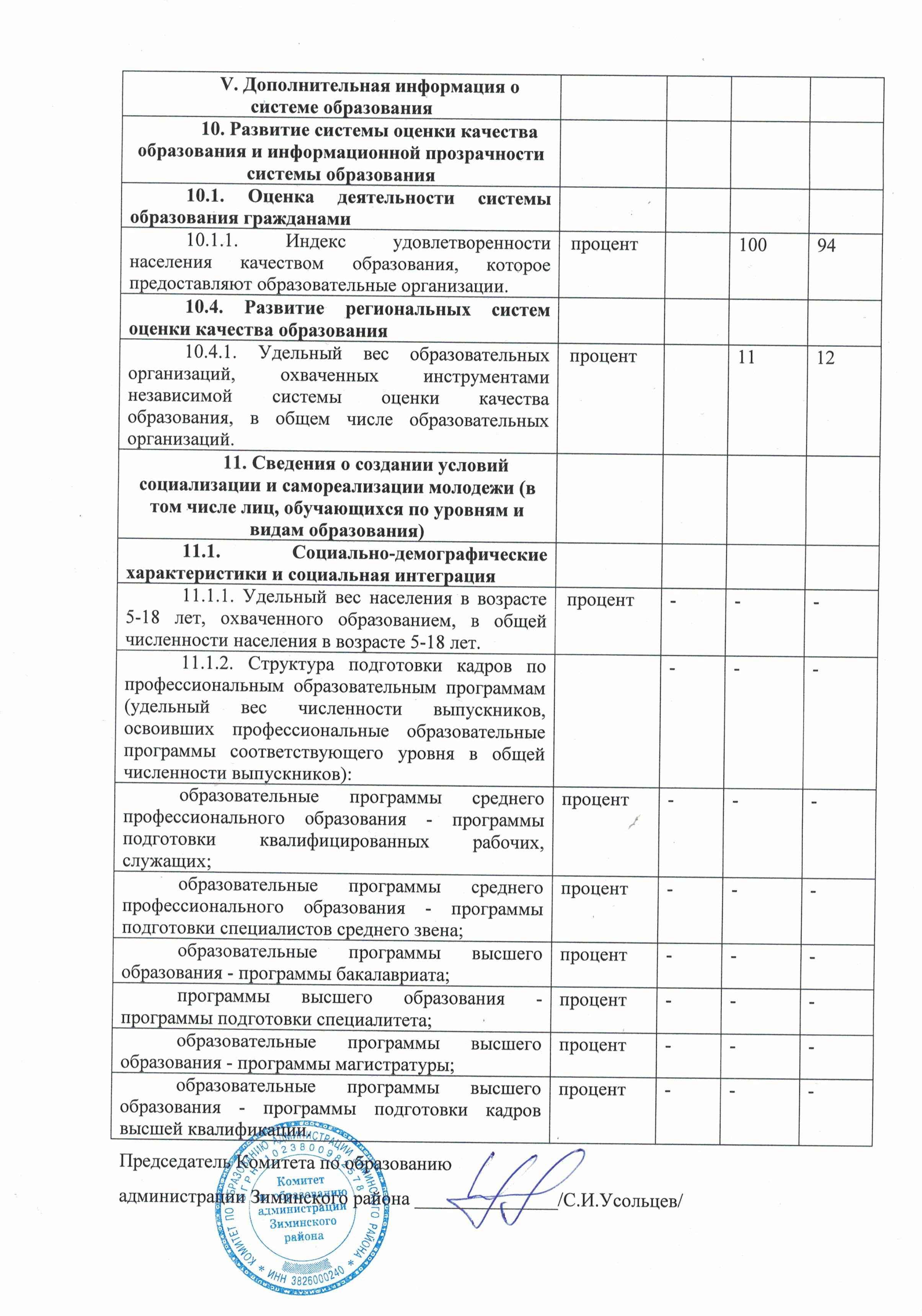 ВПРВсероссийские проверочные работыГВЭГосударственный выпускной экзаменЕГЭЕдиный государственный экзаменКПККурс повышения квалификацииМСОМониторинг системы образованияОГЭОсновной государственный экзаменФГОСФедеральный государственный образовательный стандартФЗФедеральный законФЦПРОФедеральная целевая программа развития образования2015 г.2016 г.Всего 16801788Начальное общее образование770806Основное общее образование800853Среднее общее образование110129ПоказательЕд. изм.2015 г.2016 г.2016г./2015г., %Численность населения, всего, в т.ч.человек 137011348198,4Выручка от реализации продукции, работ, услугмлн. руб.2005,502125,99106,0            в том числе сельское хозяйство-//-1550,831540,8399Индекс физического объема в сельхозорганизациях%9198Поступления налогов и сборов в консолидированный местный бюджет млн. руб.79,289,72113,3Оборот розничной торговлимлн. руб.834,53886,7106,3Число действующих малых предприятийед.7575100Удельный вес выручки предприятий малого бизнеса в выручке в целом по МО%16,3918Среднесписочная численность работающихтыс. чел.3,293,1998Начисленная средняя заработная плата одного работника рублей22 36623 891106,8Прожиточный минимум-//-98149862100,5Количество семей, получающих субсидии ед.193236173,3Общая сумма начисленных субсидий тыс. руб.2951,573727,25126,3Инвестиции в основной капитал 2016 г.В % кИнвестиции в основной капитал 2016 г.итогуВсего185417100жилища154508,3Здания (кроме жилых)3368818,2Сооружения4250,2Машины, оборудование 3608919,5Транспортные средства22041,2Производственный и хозяйственный инвентарь120956,5Прочее8546646,1Общий объемВ % китогуОбщий объемВ % китогуВсего185 417100Собственные средства9571951,6Привлеченные средства8969848,4Наименованиена 01.01.2011г.на 01.01.2012г.на 01.01.2013г.на 01.01. 2014г.на 01.01. 2015г.на 01.01.2016 г.Численность населения 13,3713,613,8613,813,713,48Трудовые ресурсы 9,689,449,459,649,579,39трудоспособное население в трудоспособном возрасте 8,988,998,858,668,4968,370лица старше трудоспособного возраста и подростки, занятые в экономике 0,70,450,410,80,810,925Занято в экономике 4,24,364,133,893,6943,435в том числе по формам собственности:государственная и муниципальная1,91,91,81,611,6071,551частная 2,22,342,222,162,0091,802смешанная 0,10,120,10,120,0780,082Учащиеся в трудоспособном возрасте0,60,580,530,530,560,58Трудоспособное население в трудоспособном возрасте, не занятое в экономике 4,884,54,795,225,275,369Численность эк.активного населения 8,988,998,858,668,4968,370№ п/пКоличество воспитанников в образовательных организациях, реализующих программы дошкольного образования2013 год2014 год2015 год2016 год1Всего405442567562в том числе 1.1.от рождения до 1,5 лет1.2.от 1,5 до 3 лет8270113881.3.от 3 до 7 лет2973684384611.4.от 7 лет и старше2641613№ п/пКоличество и направленность групп2013 год2014 год2015 год2016 год1.Всего252731301.1группы общеразвивающей  направленности252731301.2.группы кратковременного пребывания3344 № п.п.     Количество очередников в образовательных организациях, реализующих программы дошкольного образования2013 год2014 год2015 год2016 год1Всего109975446в том числе 1.1.от рождения до 3 лет807454461.2.от 3 до 7 лет291300№ п.п.Численность работников2013 год2014 год2015 год2016 год1Всего107115140126в том числе 1.1.административный персонал86661.2.педагогический персонал394556551.3.обслуживающий персонал60647865Наименование показателей  № строки в том числе в возрасте (число полных лет по состоянию на 01.01.2017)       в том числе в возрасте (число полных лет по состоянию на 01.01.2017)       в том числе в возрасте (число полных лет по состоянию на 01.01.2017)       в том числе в возрасте (число полных лет по состоянию на 01.01.2017)       в том числе в возрасте (число полных лет по состоянию на 01.01.2017)       в том числе в возрасте (число полных лет по состоянию на 01.01.2017)       в том числе в возрасте (число полных лет по состоянию на 01.01.2017)       в том числе в возрасте (число полных лет по состоянию на 01.01.2017)       в том числе в возрасте (число полных лет по состоянию на 01.01.2017)       в том числе в возрасте (число полных лет по состоянию на 01.01.2017)       Наименование показателей  № строки моложе 25 лет 25-2930-3435-3940-4445-4950-5455-5960 -6465 и более  1 2 456 78910111213 Численность педагогических работников - всего (сумма строк 02-12)0127126784621в том числе: 
воспитатели 0215115784520старшие воспитатели 030010000100музыкальные руководители 040100000001инструкторы по физической культуре051000000000учителя-логопеды060100000000Наименование 
показателей  № строки Всего работников,
(сумма гр. 4-9) из общей численности работников (гр.3)
имеют педагогический стаж,
всего (сумма гр.11-16)из общей численности работников (гр.3)
имеют педагогический стаж,
всего (сумма гр.11-16)в том числе имеют педагогический стаж работы, лет:в том числе имеют педагогический стаж работы, лет:в том числе имеют педагогический стаж работы, лет:в том числе имеют педагогический стаж работы, лет:в том числе имеют педагогический стаж работы, лет:в том числе имеют педагогический стаж работы, лет:Наименование 
показателей  № строки Всего работников,
(сумма гр. 4-9) до 3 до 3от 3 до 5от 5 до 10от 10 до 15от 15 до 2020 и более1 23410111213141516Численность педагогических работников, всего0155555112126222№ п.п.Численность работников2013 год2014 год2015 год2016 год1Всего107115140126в том числе 1.1.административный персонал86661.2.педагогический персонал394556551.3.обслуживающий персонал60647865№ п.п.Количество образовательных организаций, реализующих программы дошкольного образования 2013 год2014 год2015 год2016 год1.по типам образовательных организаций, в том числе:  1.1.общеобразовательная организация33771.2.дошкольные образовательные организации 77662.по формам собственности, в том числе2.1.муниципальные101013132.2.частные 0000№ п.п.Количество вновь построенных (приобретенных), возвращенных зданиях образовательных организаций, реализующих программы дошкольного образования 2013 год2014 год2015 год2016 год1.построено (приобретено) зданий, в том числе0150002.возвращено зданий, в том числе25000  Наименование показателей№ строкиФактически1  23  Объем средств организации - всего (сумма строк 02,06)0143 578в том числе: 
  бюджетные средства - всего (сумма строк 03-05) 02 39 270в том числе бюджета:   федерального 030  субъекта Российской Федерации 04 32 098  местного057 173  внебюджетные средства (сумма строк 07,08, 10-12)06 4 307в том числе средства: 
  организаций070  населения084 307из них родительская плата094 307  внебюджетных фондов100  иностранных источников110  другие внебюджетные средства 12 Наименование показателей № строкиФактически1 23  Расходы организации - всего (сумма строк 02, 04 - 11) 0143 578  в том числе: 
     оплата труда 0224 616  из нее:
  педагогического персонала (без совместителей) 030  начисления на оплату труда 047 482  питание 054 803  услуги связи 0619  транспортные услуги 0728  коммунальные услуги 085 787  арендная плата за пользование имуществом 090  услуги по содержанию имущества 10146  прочие затраты 11698  Инвестиции, направленные на приобретение основных фондов  123352015-2016 учебный год2015-2016 учебный год2016-2017 учебный год2016-2017 учебный годКлассКол-во классовКол-во учениковКол-во классовКол-во учеников12322921197 2212002323132116221192423179211538877086 (-2)773 (+3)2015-2016 учебный год2015-2016 учебный год2016-2017 учебный год2016-2017 учебный годКлассКол-во классовКол-во учениковКол-во классовКол-во учеников5141691716061614214169333022015-2016 учебный год2015-2016 учебный год2016-2017 учебный год2016-2017 учебный годКлассКол-во классовКол-во учениковКол-во классовКол-во учеников6110715110815Всего215215имеют общий стаж работы, летимеют общий стаж работы, летимеют общий стаж работы, летимеют общий стаж работы, летимеют общий стаж работы, летимеют общий стаж работы, летдо 3то 3до 5от 5 до10от 10 до 15от 15 до  2020 и более2015-201616222123231322016-20171911212322157ГодКоличество человек, прошедших аттестациюКоличество человек, прошедших аттестациюОбщее количество человек, имеющих квалификационные категорииОбщее количество человек, имеющих квалификационные категории2015-20161ККВКК1ККВКК2015-201628664112016-201730411318Наименование       Год поставкиГод поставкиГод поставкиГод поставкиГод поставкиГод поставкиГод поставкиГод поставкиВсегоВсего 
за 5 летВсего 
за 3 годаНаименование       ранее 
2010 20102011 2012 2013 201420152016ВсегоВсего 
за 5 летВсего 
за 3 года Компьютер 1334711531164204 Ноутбук 732830403417316212454 Нетбук111 Принтер26310697162238 Сканер14133312571 МФУ413610831362812 Копир55Характеристика системы образованияУправленческое решениеДоступность дошкольного образования- в 2017 году открыть группы предшкольной подготовки на базе образовательных организацийОхват детей дошкольными образовательными организациями- в 2017 году открыть группы предшкольной подготовки на базе образовательных организацийОтношение среднемесячной заработной платы педагогических работников дошкольных образовательных организаций к среднемесячной заработной плате в сфере общего образования-продолжить работу по  поэтапному повышению заработной платы педагогических работников дошкольных образовательных организаций в рамках реализации Указов Президента РФ№ 597от 07 мая 2012 г.Укрепление материально-технического и информационного обеспечения образовательных организаций-оснащение персональными компьютерами МДОУ Батаминский  детский сад «Улыбка»;-приобретение мебели в МДОУ Кимильтейский детский сад «Колосок», МДОУ Батаминский  детский сад «Улыбка»,-приобретение технологического оборудованияУсловия получения дошкольного образования лицами с ОВЗ и детьми-инвалидами- создание доступной образовательной среды для детей с ОВЗ и детей-инвалидов в МДОУ Кимильтейский детский сад «Колосок»Состояние здоровья воспитанников в дошкольных образовательных организациях- разработка и реализация комплекса мер, направленного на укрепление здоровья часто болеющих детей и детей, имеющих хронические заболевания.Создание безопасных условий организации образовательного процесса- спланировать мероприятия по подготовке документации, обосновывающей необходимость строительства МДОУ Хазанский детский сад «Ёлочка»;- установка АПС, замена оконных блоков и проведение ремонта пищеблока в МДОУ Услонский детский сад «Подснежник»,-продолжить работу по установлению системы видеонаблюдения в МДОУ Перевозский детский сад «Багульник».Характеристика системы образованияУправленческое решениеПереход на ФГОС-продолжить поэтапный переход общеобразовательных организаций  на ФГОС второго поколения Кадровое обеспечение общеобразовательных организаций, иных организаций, осуществляющих образовательную деятельность в части реализации основных общеобразовательных программ, а также оценка уровня заработной платы педагогических работников-реализация комплекса мер социального характера, направленного на привлечение в общеобразовательные организации молодых специалистовПовышение заработной платы педагогических работников общеобразовательных учреждений-продолжить работу по поэтапному повышению заработной платы педагогических работников дошкольных образовательных организаций в рамках реализации Указов Президента РФ№ 597от 07 мая 2012 г.Создание условий получения общего образования детьми с ОВЗ и детьми-инвалидами-создание отдельных классов в образовательных организациях для  детей с ОВЗ и детей-инвалидов;-создание универсальной безбарьерной среды, позволяющей обучаться совместно инвалидам и детям, не имеющим нарушения в развитии в МОУ Кимильтейская СОШ;- введение в штатное расписание педагогов-психологов, учителей-дефектологов, учителей-логопедов (обучение педагогических работников образовательных организаций)Результаты государственной итоговой аттестации выпускников 9, 11 классов-реализация комплекса мер по повышению качества подготовки обучающихся образовательных организаций, утверждённый приказом  Комитета по образованию администрации Зиминского района.Создание безопасных условий организации образовательного процесса- спланировать мероприятия по подготовке документации, обосновывающей необходимость капитального ремонта зданий  образовательных организаций на ближайшую перспективу;- провести выборочный текущий ремонт в здании начального блока МОУ Новолетниковская СОШ; -строительство теплого туалета МОУ Новолетниковская СОШ;- ремонт системы отопления   МОУ Филипповская СОШ, МОУ Ухтуйская СОШ;- ремонт водопроводных сетей для обеспечения водой МОУ Самарская СОШ,  МОУ Масляногорская СОШ;- текущий ремонт пищеблока МОУ Самарская СОШ;  -провести ремонт спортивного зала в МОУ Батаминская СОШ, МОУ Хазанская СОШ;- провести выборочный капитальный ремонт (замена деревянных оконных блоков на пластиковые) МОУ Кимильтейская СОШ; - получить автобус МОУ Ухтуйская СОШ;-провести лицензирование медицинского кабинета в МОУ Батаминская СОШ.Укрепление материально-технического и информационного обеспечения общеобразовательных организаций, а также иных организаций, осуществляющих образовательную деятельность в части реализации основных общеобразовательных программ-приобретение спортивного инвентаря для общеобразовательных организаций;-приобретение мебели для общеобразовательных организаций;- приобретение спортивного оборудования для здания спортивного комплекса МОУ Кимильтейская СОШ.Раздел/подраздел/показатель Раздел/подраздел/показатель Единица измерения/ форма оценки*ЗначениеЗначениеЗначениеЗначениеРаздел/подраздел/показатель Раздел/подраздел/показатель Единица измерения/ форма оценки*2014 год2014 год2015 год2016 годI. Общее образование I. Общее образование 1. Сведения о развитии дошкольного образования 1. Сведения о развитии дошкольного образования 1.1. Уровень доступности дошкольного образования и численность населения, получающего дошкольное образование:1.1. Уровень доступности дошкольного образования и численность населения, получающего дошкольное образование:1.1.1. Доступность дошкольного образования (отношение численности детей в возрасте от 3 до 7 лет, получивших дошкольное образование в текущем году, к сумме численности детей в возрасте от 3 до 7 лет, получающих дошкольное образование в текущем году и численности детей в возрасте от 3 до 7 лет, находящихся в очереди на получение в текущем году дошкольного образования).1.1.1. Доступность дошкольного образования (отношение численности детей в возрасте от 3 до 7 лет, получивших дошкольное образование в текущем году, к сумме численности детей в возрасте от 3 до 7 лет, получающих дошкольное образование в текущем году и численности детей в возрасте от 3 до 7 лет, находящихся в очереди на получение в текущем году дошкольного образования).процент 94941001001.1.2. Охват детей дошкольными образовательными организациями (отношение численности детей, посещающих дошкольные образовательные организации, к численности детей в возрасте от 2 месяцев до 7 лет включительно, скорректированной на численность детей соответствующих возрастов, обучающихся в общеобразовательных организациях).1.1.2. Охват детей дошкольными образовательными организациями (отношение численности детей, посещающих дошкольные образовательные организации, к численности детей в возрасте от 2 месяцев до 7 лет включительно, скорректированной на численность детей соответствующих возрастов, обучающихся в общеобразовательных организациях).процент 34345734,841.1.3. Удельный вес численности воспитанников частных дошкольных образовательных организаций в общей численности воспитанников дошкольных образовательных организаций.1.1.3. Удельный вес численности воспитанников частных дошкольных образовательных организаций в общей численности воспитанников дошкольных образовательных организаций.процент 00001.2. Содержание образовательной деятельности и организация образовательного процесса по образовательным программам дошкольного образования 1.2. Содержание образовательной деятельности и организация образовательного процесса по образовательным программам дошкольного образования 1.2.1. Удельный вес численности детей, обучающихся в группах кратковременного пребывания, в общей численности воспитанников дошкольных образовательных организаций.1.2.1. Удельный вес численности детей, обучающихся в группах кратковременного пребывания, в общей численности воспитанников дошкольных образовательных организаций.процент 8,78,79,28,191.3. Кадровое обеспечение дошкольных образовательных организаций и оценка уровня заработной платы педагогических работников 1.3. Кадровое обеспечение дошкольных образовательных организаций и оценка уровня заработной платы педагогических работников 1.3.1. Численность воспитанников организаций дошкольного образования в расчете на 1 педагогического работника.1.3.1. Численность воспитанников организаций дошкольного образования в расчете на 1 педагогического работника.человек 101010,1310,221.3.2. Отношение среднемесячной заработной платы педагогических работников дошкольных образовательных организаций к среднемесячной заработной плате в сфере общего образования в субъекте Российской Федерации (по государственным и муниципальным образовательным организациям).http://195.46.100.221/questbook/files/official_stat/salary/4kv_2016.html Итоги федерального статистического наблюдения в сфере оплаты труда отдельных категорий работников социальной сферы и науки за январь-декабрь 2016 годаУровень средней заработной платы работников по категориям персонала в организациях социальной сферы и науки государственной и муниципальной форм собственности по отношению к средней заработной плате Иркутской области1.3.2. Отношение среднемесячной заработной платы педагогических работников дошкольных образовательных организаций к среднемесячной заработной плате в сфере общего образования в субъекте Российской Федерации (по государственным и муниципальным образовательным организациям).http://195.46.100.221/questbook/files/official_stat/salary/4kv_2016.html Итоги федерального статистического наблюдения в сфере оплаты труда отдельных категорий работников социальной сферы и науки за январь-декабрь 2016 годаУровень средней заработной платы работников по категориям персонала в организациях социальной сферы и науки государственной и муниципальной форм собственности по отношению к средней заработной плате Иркутской областипроцент 9797100821.4. Материально-техническое и информационное обеспечение дошкольных образовательных организаций 1.4. Материально-техническое и информационное обеспечение дошкольных образовательных организаций 1.4.1. Площадь помещений, используемых непосредственно для нужд дошкольных образовательных организаций, в расчете на одного воспитанника.1.4.1. Площадь помещений, используемых непосредственно для нужд дошкольных образовательных организаций, в расчете на одного воспитанника.квадратный метр 9,39,35,35,891.4.2. Удельный вес числа организаций, имеющих водоснабжение, центральное отопление, канализацию, в общем числе дошкольных образовательных организаций:1.4.2. Удельный вес числа организаций, имеющих водоснабжение, центральное отопление, канализацию, в общем числе дошкольных образовательных организаций:водоснабжение;водоснабжение;процент 100100100100центральное отопление;центральное отопление;процент 100100100100канализацию.канализацию.процент 1001001001001.4.3. Удельный вес числа организаций, имеющих физкультурные залы, в общем числе дошкольных образовательных организаций.1.4.3. Удельный вес числа организаций, имеющих физкультурные залы, в общем числе дошкольных образовательных организаций.процент 16,616,61.4.4. Удельный вес числа организаций, имеющих закрытые плавательные бассейны, в общем числе дошкольных образовательных организаций.1.4.4. Удельный вес числа организаций, имеющих закрытые плавательные бассейны, в общем числе дошкольных образовательных организаций.процент 00001.4.5. Число персональных компьютеров, доступных для использования детьми, в расчете на 100 воспитанников дошкольных образовательных организаций.1.4.5. Число персональных компьютеров, доступных для использования детьми, в расчете на 100 воспитанников дошкольных образовательных организаций.единица 660,0731,91.5. Условия получения дошкольного образования лицами с ограниченными возможностями здоровья и инвалидами 1.5. Условия получения дошкольного образования лицами с ограниченными возможностями здоровья и инвалидами 1.5.1. Удельный вес численности детей с ограниченными возможностями здоровья в общей численности воспитанников дошкольных образовательных организаций.1.5.1. Удельный вес численности детей с ограниченными возможностями здоровья в общей численности воспитанников дошкольных образовательных организаций.процент 001.5.2. Удельный вес численности детей-инвалидов в общей численности воспитанников дошкольных образовательных организаций.1.5.2. Удельный вес численности детей-инвалидов в общей численности воспитанников дошкольных образовательных организаций.процент 0,80,891.5.3. Структура численности детей с ограниченными возможностями здоровья, обучающихся в группах компенсирующей, оздоровительной и комбинированной направленности дошкольных образовательных организаций (за исключением детей-инвалидов), по видам групп:1.5.3. Структура численности детей с ограниченными возможностями здоровья, обучающихся в группах компенсирующей, оздоровительной и комбинированной направленности дошкольных образовательных организаций (за исключением детей-инвалидов), по видам групп:группы компенсирующей направленности, в том числе для воспитанников:группы компенсирующей направленности, в том числе для воспитанников:процент 00с нарушениями слуха: глухие, слабослышащие, позднооглохшие;с нарушениями слуха: глухие, слабослышащие, позднооглохшие;процент 00с тяжелыми нарушениями речи;с тяжелыми нарушениями речи;процент 00с нарушениями зрения: слепые, слабовидящие;с нарушениями зрения: слепые, слабовидящие;процент 00с умственной отсталостью (интеллектуальными нарушениями);с умственной отсталостью (интеллектуальными нарушениями);процент 00с задержкой психического развития;с задержкой психического развития;процент 00с нарушениями опорно-двигательного аппарата;с нарушениями опорно-двигательного аппарата;процент 00с расстройствами аутистического спектра;с расстройствами аутистического спектра;процент 00со сложными дефектами (множественными нарушениями);со сложными дефектами (множественными нарушениями);процент 00с другими ограниченными возможностями здоровья.с другими ограниченными возможностями здоровья.процент 00группы оздоровительной направленности, в том числе для воспитанников:группы оздоровительной направленности, в том числе для воспитанников:процент 00с туберкулезной интоксикацией;с туберкулезной интоксикацией;процент 00часто болеющих;часто болеющих;процент 00других категорий, нуждающихся в длительном лечении и проведении специальных лечебно-оздоровительных мероприятий.других категорий, нуждающихся в длительном лечении и проведении специальных лечебно-оздоровительных мероприятий.процент 00группы комбинированной направленности.группы комбинированной направленности.процент 001.5.4. Структура численности детей-инвалидов, обучающихся в группах компенсирующей, оздоровительной и комбинированной направленности дошкольных образовательных организаций, по видам групп:1.5.4. Структура численности детей-инвалидов, обучающихся в группах компенсирующей, оздоровительной и комбинированной направленности дошкольных образовательных организаций, по видам групп:группы компенсирующей направленности, в том числе для воспитанников:группы компенсирующей направленности, в том числе для воспитанников:процент 00с нарушениями слуха: глухие, слабослышащие, позднооглохшие;с нарушениями слуха: глухие, слабослышащие, позднооглохшие;процент 0,20с тяжелыми нарушениями речи;с тяжелыми нарушениями речи;процент 00с нарушениями зрения: слепые, слабовидящие;с нарушениями зрения: слепые, слабовидящие;процент 00с умственной отсталостью (интеллектуальными нарушениями);с умственной отсталостью (интеллектуальными нарушениями);процент 00с задержкой психического развития;с задержкой психического развития;процент 00с нарушениями опорно-двигательного аппарата;с нарушениями опорно-двигательного аппарата;процент 0,10с расстройствами аутистического спектра;с расстройствами аутистического спектра;процент 00со сложными дефектами (множественными нарушениями);со сложными дефектами (множественными нарушениями);процент 0,50с другими ограниченными возможностями здоровья.с другими ограниченными возможностями здоровья.процент 00группы оздоровительной направленности, в том числе для воспитанников:группы оздоровительной направленности, в том числе для воспитанников:процент 00с туберкулезной интоксикацией;с туберкулезной интоксикацией;процент 00часто болеющих;часто болеющих;процент 00других категорий, нуждающихся в длительном лечении и проведении специальных лечебно-оздоровительных мероприятий.других категорий, нуждающихся в длительном лечении и проведении специальных лечебно-оздоровительных мероприятий.процент 00группы комбинированной направленности.группы комбинированной направленности.процент 001.5.5. Удельный вес числа организаций, имеющих в своем составе лекотеку, службу ранней помощи, консультативный пункт, в общем числе дошкольных образовательных организаций.1.5.5. Удельный вес числа организаций, имеющих в своем составе лекотеку, службу ранней помощи, консультативный пункт, в общем числе дошкольных образовательных организаций.процент 1.6. Состояние здоровья лиц, обучающихся по программам дошкольного образования 1.6. Состояние здоровья лиц, обучающихся по программам дошкольного образования 1.6.1. Пропущено дней по болезни одним ребенком в дошкольной образовательной организации в год.1.6.1. Пропущено дней по болезни одним ребенком в дошкольной образовательной организации в год.день 212126,7241.7. Изменение сети дошкольных образовательных организаций (в том числе ликвидация и реорганизация организаций, осуществляющих образовательную деятельность)1.7. Изменение сети дошкольных образовательных организаций (в том числе ликвидация и реорганизация организаций, осуществляющих образовательную деятельность)1.7.1. Темп роста числа дошкольных образовательных организаций.1.7.1. Темп роста числа дошкольных образовательных организаций.процент 14,31001.8. Финансово-экономическая деятельность дошкольных образовательных организаций 1.8. Финансово-экономическая деятельность дошкольных образовательных организаций 1.8.1. Общий объем финансовых средств, поступивших в дошкольные образовательные организации, в расчете на одного воспитанника.1.8.1. Общий объем финансовых средств, поступивших в дошкольные образовательные организации, в расчете на одного воспитанника.тысяча рублей 77,375,21.8.2. Удельный вес финансовых средств от приносящей доход деятельности в общем объеме финансовых средств дошкольных образовательных организаций.1.8.2. Удельный вес финансовых средств от приносящей доход деятельности в общем объеме финансовых средств дошкольных образовательных организаций.процент 00001.9. Создание безопасных условий при организации образовательного процесса в дошкольных образовательных организациях 1.9. Создание безопасных условий при организации образовательного процесса в дошкольных образовательных организациях 1.9.1. Удельный вес числа организаций, здания которых находятся в аварийном состоянии, в общем числе дошкольных образовательных организаций.1.9.1. Удельный вес числа организаций, здания которых находятся в аварийном состоянии, в общем числе дошкольных образовательных организаций.процент 00001.9.2. Удельный вес числа организаций, здания которых требуют капитального ремонта, в общем числе дошкольных образовательных организаций.1.9.2. Удельный вес числа организаций, здания которых требуют капитального ремонта, в общем числе дошкольных образовательных организаций.процент 252533,333,32. Сведения о развитии начального общего образования, основного общего образования и среднего общего образования 2. Сведения о развитии начального общего образования, основного общего образования и среднего общего образования 2.1. Уровень доступности начального общего образования, основного общего образования и среднего общего образования и численность населения, получающего начальное общее, основное общее и среднее общее образование 2.1. Уровень доступности начального общего образования, основного общего образования и среднего общего образования и численность населения, получающего начальное общее, основное общее и среднее общее образование 2.1.1. Охват детей начальным общим, основным общим и средним общим образованием (отношение численности учащихся, осваивающих образовательные программы начального общего, основного общего или среднего общего образования, к численности детей в возрасте 7-17 лет).2.1.1. Охват детей начальным общим, основным общим и средним общим образованием (отношение численности учащихся, осваивающих образовательные программы начального общего, основного общего или среднего общего образования, к численности детей в возрасте 7-17 лет).процент 99,299,298,290,122.1.2. Удельный вес численности учащихся общеобразовательных организаций, обучающихся в соответствии с федеральным государственным образовательным стандартом, в общей численности учащихся общеобразовательных организаций.2.1.2. Удельный вес численности учащихся общеобразовательных организаций, обучающихся в соответствии с федеральным государственным образовательным стандартом, в общей численности учащихся общеобразовательных организаций.процент 34,834,854,560,962.2. Содержание образовательной деятельности и организация образовательного процесса по образовательным программам начального общего образования, основного общего образования и среднего общего образования 2.2. Содержание образовательной деятельности и организация образовательного процесса по образовательным программам начального общего образования, основного общего образования и среднего общего образования 2.2.1. Удельный вес численности лиц, занимающихся во вторую или третью смены, в общей численности учащихся общеобразовательных организаций.2.2.1. Удельный вес численности лиц, занимающихся во вторую или третью смены, в общей численности учащихся общеобразовательных организаций.процент 4,44,45,24,72.2.2. Удельный вес численности лиц, углубленно изучающих отдельные предметы, в общей численности учащихся общеобразовательных организаций.2.2.2. Удельный вес численности лиц, углубленно изучающих отдельные предметы, в общей численности учащихся общеобразовательных организаций.процент 00002.3. Кадровое обеспечение общеобразовательных организаций, иных организаций, осуществляющих образовательную деятельность в части реализации основных общеобразовательных программ, а также оценка уровня заработной платы педагогических работников 2.3. Кадровое обеспечение общеобразовательных организаций, иных организаций, осуществляющих образовательную деятельность в части реализации основных общеобразовательных программ, а также оценка уровня заработной платы педагогических работников 2.3.1. Численность учащихся в общеобразовательных организациях в расчете на 1 педагогического работника.2.3.1. Численность учащихся в общеобразовательных организациях в расчете на 1 педагогического работника.человек 6,36,37,18,162.3.2. Удельный вес численности учителей в возрасте до 35 лет в общей численности учителей общеобразовательных организаций.2.3.2. Удельный вес численности учителей в возрасте до 35 лет в общей численности учителей общеобразовательных организаций.процент 13,813,816,522,462.3.3. Отношение среднемесячной заработной платы педагогических работников государственных и муниципальных общеобразовательных организаций к среднемесячной начисленной заработной плате наемных работников в организациях, у индивидуальных предпринимателей и физических лиц (среднемесячному доходу от трудовой деятельности) в субъекте Российской Федерации:http://195.46.100.221/questbook/files/official_stat/salary/4kv_2016.html Итоги федерального статистического наблюдения в сфере оплаты труда отдельных категорий работников социальной сферы и науки за январь-декабрь 2016 годаУровень средней заработной платы работников по категориям персонала в организациях социальной сферы и науки государственной и муниципальной форм собственности по отношению к средней заработной плате Иркутской области2.3.3. Отношение среднемесячной заработной платы педагогических работников государственных и муниципальных общеобразовательных организаций к среднемесячной начисленной заработной плате наемных работников в организациях, у индивидуальных предпринимателей и физических лиц (среднемесячному доходу от трудовой деятельности) в субъекте Российской Федерации:http://195.46.100.221/questbook/files/official_stat/salary/4kv_2016.html Итоги федерального статистического наблюдения в сфере оплаты труда отдельных категорий работников социальной сферы и науки за январь-декабрь 2016 годаУровень средней заработной платы работников по категориям персонала в организациях социальной сферы и науки государственной и муниципальной форм собственности по отношению к средней заработной плате Иркутской областипедагогических работников - всего;педагогических работников - всего;процент 10010010079из них учителей.из них учителей.процент 100100100832.4. Материально-техническое и информационное обеспечение общеобразовательных организаций, а также иных организаций, осуществляющих образовательную деятельность в части реализации основных общеобразовательных программ 2.4. Материально-техническое и информационное обеспечение общеобразовательных организаций, а также иных организаций, осуществляющих образовательную деятельность в части реализации основных общеобразовательных программ 2.4.1. Общая площадь всех помещений общеобразовательных организаций в расчете на одного учащегося.2.4.1. Общая площадь всех помещений общеобразовательных организаций в расчете на одного учащегося.квадратный метр 18,818,817,4328,382.4.2. Удельный вес числа организаций, имеющих водопровод, центральное отопление, канализацию, в общем числе общеобразовательных организаций:2.4.2. Удельный вес числа организаций, имеющих водопровод, центральное отопление, канализацию, в общем числе общеобразовательных организаций:водопровод;водопровод;процент 45,845,852,152,1центральное отопление;центральное отопление;процент 45,845,852,152,1канализацию.канализацию.процент 41,741,747,847,82.4.3. Число персональных компьютеров, используемых в учебных целях, в расчете на 100 учащихся общеобразовательных организаций:2.4.3. Число персональных компьютеров, используемых в учебных целях, в расчете на 100 учащихся общеобразовательных организаций:всего;всего;единица 17,917,916,914,91имеющих доступ к Интернету.имеющих доступ к Интернету.единица 9,29,26,910,832.4.4. Удельный вес числа общеобразовательных организаций, имеющих скорость подключения к сети Интернет от 1 Мбит/с и выше, в общем числе общеобразовательных организаций, подключенных к сети Интернет.2.4.4. Удельный вес числа общеобразовательных организаций, имеющих скорость подключения к сети Интернет от 1 Мбит/с и выше, в общем числе общеобразовательных организаций, подключенных к сети Интернет.процент 0001,382.5. Условия получения начального общего, основного общего и среднего общего образования лицами с ограниченными возможностями здоровья и инвалидами 2.5. Условия получения начального общего, основного общего и среднего общего образования лицами с ограниченными возможностями здоровья и инвалидами 2.5.1. Удельный вес численности детей с ограниченными возможностями здоровья, обучающихся в классах, не являющихся специальными (коррекционными), общеобразовательных организаций, в общей численности детей с ограниченными возможностями здоровья, обучающихся в общеобразовательных организациях.2.5.1. Удельный вес численности детей с ограниченными возможностями здоровья, обучающихся в классах, не являющихся специальными (коррекционными), общеобразовательных организаций, в общей численности детей с ограниченными возможностями здоровья, обучающихся в общеобразовательных организациях.процент 86,786,760,552,052.5.2. Удельный вес численности детей-инвалидов, обучающихся в классах, не являющихся специальными (коррекционными), общеобразовательных организаций, в общей численности детей-инвалидов, обучающихся в общеобразовательных организациях.2.5.2. Удельный вес численности детей-инвалидов, обучающихся в классах, не являющихся специальными (коррекционными), общеобразовательных организаций, в общей численности детей-инвалидов, обучающихся в общеобразовательных организациях.процент 95,695,661,767,572.5.3. Структура численности лиц с ограниченными возможностями здоровья, обучающихся в отдельных классах общеобразовательных организаций и в отдельных общеобразовательных организациях, осуществляющих обучение по адаптированным основным общеобразовательным программам (за исключением детей-инвалидов):2.5.3. Структура численности лиц с ограниченными возможностями здоровья, обучающихся в отдельных классах общеобразовательных организаций и в отдельных общеобразовательных организациях, осуществляющих обучение по адаптированным основным общеобразовательным программам (за исключением детей-инвалидов):с нарушениями слуха: глухие, слабослышащие, позднооглохшие;с нарушениями слуха: глухие, слабослышащие, позднооглохшие;процент 00с тяжелыми нарушениями речи;с тяжелыми нарушениями речи;процент00с нарушениями зрения: слепые, слабовидящие;с нарушениями зрения: слепые, слабовидящие;процент00с умственной отсталостью (интеллектуальными нарушениями);с умственной отсталостью (интеллектуальными нарушениями);процент950с задержкой психического развития;с задержкой психического развития;процент50с нарушениями опорно-двигательного аппарата;с нарушениями опорно-двигательного аппарата;процент00с расстройствами аутистического спектра;с расстройствами аутистического спектра;процент00со сложными дефектами (множественными нарушениями);со сложными дефектами (множественными нарушениями);процент00с другими ограниченными возможностями здоровья.с другими ограниченными возможностями здоровья.процент 002.5.4. Структура численности лиц с инвалидностью, обучающихся в отдельных классах общеобразовательных организаций и в отдельных общеобразовательных организациях, осуществляющих обучение по адаптированным основным общеобразовательным программам:2.5.4. Структура численности лиц с инвалидностью, обучающихся в отдельных классах общеобразовательных организаций и в отдельных общеобразовательных организациях, осуществляющих обучение по адаптированным основным общеобразовательным программам:с нарушениями слуха: глухие, слабослышащие, позднооглохшие; *с нарушениями слуха: глухие, слабослышащие, позднооглохшие; *процент 00с тяжелыми нарушениями речи;с тяжелыми нарушениями речи;процент 00с нарушениями зрения: слепые, слабовидящие;с нарушениями зрения: слепые, слабовидящие;процент 00с умственной отсталостью (интеллектуальными нарушениями);с умственной отсталостью (интеллектуальными нарушениями);процент 1000с задержкой психического развития;с задержкой психического развития;процент 00с нарушениями опорно-двигательного аппарата;с нарушениями опорно-двигательного аппарата;процент 00с расстройствами аутистического спектра;с расстройствами аутистического спектра;процент 00со сложными дефектами (множественными нарушениями);со сложными дефектами (множественными нарушениями);процент 00с другими ограниченными возможностями здоровья.с другими ограниченными возможностями здоровья.процент 002.5.5. Укомплектованность отдельных общеобразовательных организаций, осуществляющих обучение по адаптированным основным общеобразовательным программам педагогическими работниками:2.5.5. Укомплектованность отдельных общеобразовательных организаций, осуществляющих обучение по адаптированным основным общеобразовательным программам педагогическими работниками:всего;процент 98,694,5учителя-дефектологи;процент 0100педагоги-психологи;процент 8085,71учителя-логопеды;процент 40100социальные педагоги;процент 80100тьюторы.процент 002.6. Результаты аттестации лиц, обучающихся по образовательным программам начального общего образования, основного общего образования и среднего общего образования 2.6. Результаты аттестации лиц, обучающихся по образовательным программам начального общего образования, основного общего образования и среднего общего образования 2.6.3. Среднее значение количества баллов по государственной итоговой аттестации (далее - ГИА), полученных выпускниками, освоившими образовательные программы основного общего образования:2.6.3. Среднее значение количества баллов по государственной итоговой аттестации (далее - ГИА), полученных выпускниками, освоившими образовательные программы основного общего образования:по математике;по математике;балл 7,17,110,912,7по русскому языку.по русскому языку.балл 22,922,922,825,12.6.5. Удельный вес численности выпускников, освоивших образовательные программы основного общего образования, получивших количество баллов по ГИА ниже минимального, в общей численности выпускников, освоивших образовательные программы основного общего образования, сдававших ГИА:2.6.5. Удельный вес численности выпускников, освоивших образовательные программы основного общего образования, получивших количество баллов по ГИА ниже минимального, в общей численности выпускников, освоивших образовательные программы основного общего образования, сдававших ГИА:по математике;по математике;процент 0000по русскому языку.по русскому языку.процент 0,80,8002.7. Состояние здоровья лиц, обучающихся по основным общеобразовательным программам, здоровьесберегающие условия, условия организации физкультурно-оздоровительной и спортивной работы в общеобразовательных организациях, а также в иных организациях, осуществляющих образовательную деятельность в части реализации основных общеобразовательных программ 2.7. Состояние здоровья лиц, обучающихся по основным общеобразовательным программам, здоровьесберегающие условия, условия организации физкультурно-оздоровительной и спортивной работы в общеобразовательных организациях, а также в иных организациях, осуществляющих образовательную деятельность в части реализации основных общеобразовательных программ 2.7.1. Удельный вес лиц, обеспеченных горячим питанием, в общей численности обучающихся общеобразовательных организаций.2.7.1. Удельный вес лиц, обеспеченных горячим питанием, в общей численности обучающихся общеобразовательных организаций.процент 959595,690,732.7.2. Удельный вес числа организаций, имеющих логопедический пункт или логопедический кабинет, в общем числе общеобразовательных организаций.2.7.2. Удельный вес числа организаций, имеющих логопедический пункт или логопедический кабинет, в общем числе общеобразовательных организаций.процент 12,512,5411,762.7.3. Удельный вес числа организаций, имеющих физкультурные залы, в общем числе общеобразовательных организаций.2.7.3. Удельный вес числа организаций, имеющих физкультурные залы, в общем числе общеобразовательных организаций.процент 757573,988,232.7.4. Удельный вес числа организаций, имеющих плавательные бассейны, в общем числе общеобразовательных организаций.2.7.4. Удельный вес числа организаций, имеющих плавательные бассейны, в общем числе общеобразовательных организаций.процент 00002.8. Изменение сети организаций, осуществляющих образовательную деятельность по основным общеобразовательным программам (в том числе ликвидация и реорганизация организаций, осуществляющих образовательную деятельность)2.8. Изменение сети организаций, осуществляющих образовательную деятельность по основным общеобразовательным программам (в том числе ликвидация и реорганизация организаций, осуществляющих образовательную деятельность)2.8.1. Темп роста числа общеобразовательных организаций.2.8.1. Темп роста числа общеобразовательных организаций.процент 005,602.9. Финансово-экономическая деятельность общеобразовательных организаций, а также иных организаций, осуществляющих образовательную деятельность в части реализации основных общеобразовательных программ 2.9. Финансово-экономическая деятельность общеобразовательных организаций, а также иных организаций, осуществляющих образовательную деятельность в части реализации основных общеобразовательных программ 2.9.1. Общий объем финансовых средств, поступивших в общеобразовательные организации, в расчете на одного учащегося.2.9.1. Общий объем финансовых средств, поступивших в общеобразовательные организации, в расчете на одного учащегося.тысяча рублей 152,52152,52124,56128,462.9.2. Удельный вес финансовых средств от приносящей доход деятельности в общем объеме финансовых средств общеобразовательных организаций.2.9.2. Удельный вес финансовых средств от приносящей доход деятельности в общем объеме финансовых средств общеобразовательных организаций.процент 00002.10. Создание безопасных условий при организации образовательного процесса в общеобразовательных организациях 2.10. Создание безопасных условий при организации образовательного процесса в общеобразовательных организациях 2.10.1. Удельный вес числа организаций, имеющих пожарные краны и рукава, в общем числе общеобразовательных организаций.2.10.1. Удельный вес числа организаций, имеющих пожарные краны и рукава, в общем числе общеобразовательных организаций.процент 12,512,511,811,82.10.2. Удельный вес числа организаций, имеющих дымовые извещатели, в общем числе общеобразовательных организаций.2.10.2. Удельный вес числа организаций, имеющих дымовые извещатели, в общем числе общеобразовательных организаций.процент 1001001001002.10.3. Удельный вес числа организаций, имеющих "тревожную кнопку", в общем числе общеобразовательных организаций.2.10.3. Удельный вес числа организаций, имеющих "тревожную кнопку", в общем числе общеобразовательных организаций.процент 8,38,364,788,242.10.4. Удельный вес числа организаций, имеющих охрану, в общем числе общеобразовательных организаций.2.10.4. Удельный вес числа организаций, имеющих охрану, в общем числе общеобразовательных организаций.процент 00002.10.5. Удельный вес числа организаций, имеющих систему видеонаблюдения, в общем числе общеобразовательных организаций.2.10.5. Удельный вес числа организаций, имеющих систему видеонаблюдения, в общем числе общеобразовательных организаций.процент 29,229,294,11002.10.6. Удельный вес числа организаций, здания которых находятся в аварийном состоянии, в общем числе общеобразовательных организаций.2.10.6. Удельный вес числа организаций, здания которых находятся в аварийном состоянии, в общем числе общеобразовательных организаций.процент 00002.10.7. Удельный вес числа организаций, здания которых требуют капитального ремонта, в общем числе общеобразовательных организаций.2.10.7. Удельный вес числа организаций, здания которых требуют капитального ремонта, в общем числе общеобразовательных организаций.процент 00058,82III. Дополнительное образование III. Дополнительное образование 5. Сведения о развитии дополнительного образования детей и взрослых 5. Сведения о развитии дополнительного образования детей и взрослых 5.1. Численность населения, обучающегося по дополнительным общеобразовательным программам 5.1. Численность населения, обучающегося по дополнительным общеобразовательным программам 5.1.1. Охват детей в возрасте 5-18 лет дополнительными общеобразовательными программами (удельный вес численности детей, получающих услуги дополнительного образования, в общей численности детей в возрасте 5-18 лет).5.1.1. Охват детей в возрасте 5-18 лет дополнительными общеобразовательными программами (удельный вес численности детей, получающих услуги дополнительного образования, в общей численности детей в возрасте 5-18 лет).процент ----5.2. Содержание образовательной деятельности и организация образовательного процесса по дополнительным общеобразовательным программам 5.2. Содержание образовательной деятельности и организация образовательного процесса по дополнительным общеобразовательным программам 5.2.1. Структура численности обучающихся в организациях дополнительного образования по видам образовательной деятельности (удельный вес численности детей, обучающихся в организациях, реализующих дополнительные общеобразовательные программы различных видов, в общей численности детей, обучающихся в организациях, реализующих дополнительные общеобразовательные программы).5.2.1. Структура численности обучающихся в организациях дополнительного образования по видам образовательной деятельности (удельный вес численности детей, обучающихся в организациях, реализующих дополнительные общеобразовательные программы различных видов, в общей численности детей, обучающихся в организациях, реализующих дополнительные общеобразовательные программы).процент ----5.2.2. Удельный вес численности детей с ограниченными возможностями здоровья в общей численности обучающихся в организациях, осуществляющих образовательную деятельность по дополнительным общеобразовательным программам (за исключением детей-инвалидов).5.2.2. Удельный вес численности детей с ограниченными возможностями здоровья в общей численности обучающихся в организациях, осуществляющих образовательную деятельность по дополнительным общеобразовательным программам (за исключением детей-инвалидов).процент ----5.2.3. Удельный вес численности детей-инвалидов в общей численности обучающихся в организациях, осуществляющих образовательную деятельность по дополнительным общеобразовательным программам.5.2.3. Удельный вес численности детей-инвалидов в общей численности обучающихся в организациях, осуществляющих образовательную деятельность по дополнительным общеобразовательным программам.процент ----5.3. Кадровое обеспечение организаций, осуществляющих образовательную деятельность в части реализации дополнительных общеобразовательных программ 5.3. Кадровое обеспечение организаций, осуществляющих образовательную деятельность в части реализации дополнительных общеобразовательных программ 5.3.1. Отношение среднемесячной заработной платы педагогических работников государственных и муниципальных образовательных организаций дополнительного образования к среднемесячной заработной плате учителей в субъекте Российской Федерации. http://195.46.100.221/questbook/files/official_stat/salary/4kv_2016.html Итоги федерального статистического наблюдения в сфере оплаты труда отдельных категорий работников социальной сферы и науки за январь-декабрь 2016 годаУровень средней заработной платы работников по категориям персонала в организациях социальной сферы и науки государственной и муниципальной форм собственности по отношению к средней заработной плате Иркутской области5.3.1. Отношение среднемесячной заработной платы педагогических работников государственных и муниципальных образовательных организаций дополнительного образования к среднемесячной заработной плате учителей в субъекте Российской Федерации. http://195.46.100.221/questbook/files/official_stat/salary/4kv_2016.html Итоги федерального статистического наблюдения в сфере оплаты труда отдельных категорий работников социальной сферы и науки за январь-декабрь 2016 годаУровень средней заработной платы работников по категориям персонала в организациях социальной сферы и науки государственной и муниципальной форм собственности по отношению к средней заработной плате Иркутской областипроцент ----5.4. Материально-техническое и информационное обеспечение организаций, осуществляющих образовательную деятельность в части реализации дополнительных общеобразовательных программ 5.4. Материально-техническое и информационное обеспечение организаций, осуществляющих образовательную деятельность в части реализации дополнительных общеобразовательных программ 5.4.1. Общая площадь всех помещений организаций дополнительного образования в расчете на одного обучающегося.5.4.1. Общая площадь всех помещений организаций дополнительного образования в расчете на одного обучающегося.квадратный метр квадратный метр ---5.4.2. Удельный вес числа организаций, имеющих водопровод, центральное отопление, канализацию, в общем числе образовательных организаций дополнительного образования:5.4.2. Удельный вес числа организаций, имеющих водопровод, центральное отопление, канализацию, в общем числе образовательных организаций дополнительного образования:водопровод:водопровод:процент процент ---центральное отопление;центральное отопление;процент процент ---канализацию.канализацию.процент процент ---5.4.3. Число персональных компьютеров, используемых в учебных целях, в расчете на 100 обучающихся организаций дополнительного образования:5.4.3. Число персональных компьютеров, используемых в учебных целях, в расчете на 100 обучающихся организаций дополнительного образования:всего;всего;единица единица ---имеющих доступ к Интернету.имеющих доступ к Интернету.единица единица ---5.5. Изменение сети организаций, осуществляющих образовательную деятельность по дополнительным общеобразовательным программам (в том числе ликвидация и реорганизация организаций, осуществляющих образовательную деятельность)5.5. Изменение сети организаций, осуществляющих образовательную деятельность по дополнительным общеобразовательным программам (в том числе ликвидация и реорганизация организаций, осуществляющих образовательную деятельность)5.5.1. Темп роста числа образовательных организаций дополнительного образования.5.5.1. Темп роста числа образовательных организаций дополнительного образования.процент процент ---5.6. Финансово-экономическая деятельность организаций, осуществляющих образовательную деятельность в части обеспечения реализации дополнительных общеобразовательных программ 5.6. Финансово-экономическая деятельность организаций, осуществляющих образовательную деятельность в части обеспечения реализации дополнительных общеобразовательных программ 5.6.1. Общий объем финансовых средств, поступивших в образовательные организации дополнительного образования, в расчете на одного обучающегося.5.6.1. Общий объем финансовых средств, поступивших в образовательные организации дополнительного образования, в расчете на одного обучающегося.тысяча рублей тысяча рублей ---5.6.2. Удельный вес финансовых средств от приносящей доход деятельности в общем объеме финансовых средств образовательных организаций дополнительного образования.5.6.2. Удельный вес финансовых средств от приносящей доход деятельности в общем объеме финансовых средств образовательных организаций дополнительного образования.процент процент ---5.7. Структура организаций, осуществляющих образовательную деятельность, реализующих дополнительные общеобразовательные программы (в том числе характеристика их филиалов)5.7. Структура организаций, осуществляющих образовательную деятельность, реализующих дополнительные общеобразовательные программы (в том числе характеристика их филиалов)5.7.1. Удельный вес числа организаций, имеющих филиалы, в общем числе образовательных организаций дополнительного образования.5.7.1. Удельный вес числа организаций, имеющих филиалы, в общем числе образовательных организаций дополнительного образования.процент процент ---5.8. Создание безопасных условий при организации образовательного процесса в организациях, осуществляющих образовательную деятельность в части реализации дополнительных общеобразовательных программ 5.8. Создание безопасных условий при организации образовательного процесса в организациях, осуществляющих образовательную деятельность в части реализации дополнительных общеобразовательных программ 5.8.1. Удельный вес числа организаций, имеющих пожарные краны и рукава, в общем числе образовательных организаций дополнительного образования.5.8.1. Удельный вес числа организаций, имеющих пожарные краны и рукава, в общем числе образовательных организаций дополнительного образования.процент процент ---5.8.2. Удельный вес числа организаций, имеющих дымовые извещатели, в общем числе образовательных организаций дополнительного образования.5.8.2. Удельный вес числа организаций, имеющих дымовые извещатели, в общем числе образовательных организаций дополнительного образования.процент процент ---5.8.3. Удельный вес числа организаций, здания которых находятся в аварийном состоянии, в общем числе образовательных организаций дополнительного образования.5.8.3. Удельный вес числа организаций, здания которых находятся в аварийном состоянии, в общем числе образовательных организаций дополнительного образования.процент процент ---5.8.4. Удельный вес числа организаций, здания которых требуют капитального ремонта, в общем числе образовательных организаций дополнительного образования.5.8.4. Удельный вес числа организаций, здания которых требуют капитального ремонта, в общем числе образовательных организаций дополнительного образования.процент процент ---6. Сведения о развитии дополнительного профессионального образования 6. Сведения о развитии дополнительного профессионального образования 6.1. Численность населения, обучающегося по дополнительным профессиональным программам 6.1. Численность населения, обучающегося по дополнительным профессиональным программам 6.1.1. Охват населения программами дополнительного профессионального образования (удельный вес численности занятого населения в возрасте 25-64 лет, прошедшего повышение квалификации и (или) профессиональную переподготовку, в общей численности занятого в экономике населения данной возрастной группы).6.1.1. Охват населения программами дополнительного профессионального образования (удельный вес численности занятого населения в возрасте 25-64 лет, прошедшего повышение квалификации и (или) профессиональную переподготовку, в общей численности занятого в экономике населения данной возрастной группы).процент процент ---6.1.2. Удельный вес численности лиц, прошедших обучение по программам повышения квалификации, профессиональной переподготовки в образовательных организациях, реализующих дополнительные профессиональные программы, в общей численности занятых в организациях реального сектора экономики.6.1.2. Удельный вес численности лиц, прошедших обучение по программам повышения квалификации, профессиональной переподготовки в образовательных организациях, реализующих дополнительные профессиональные программы, в общей численности занятых в организациях реального сектора экономики.процент процент ---6.1.3. Удельный вес численности работников организаций, получивших дополнительное профессиональное образование, в общей численности штатных работников организаций.6.1.3. Удельный вес численности работников организаций, получивших дополнительное профессиональное образование, в общей численности штатных работников организаций.процент процент ---6.2. Содержание образовательной деятельности и организация образовательного процесса по дополнительным профессиональным программам 6.2. Содержание образовательной деятельности и организация образовательного процесса по дополнительным профессиональным программам 6.2.1. Удельный вес численности лиц, получивших дополнительное профессиональное образование с использованием дистанционных образовательных технологий, в общей численности работников организаций, получивших дополнительное профессиональное образование.6.2.1. Удельный вес численности лиц, получивших дополнительное профессиональное образование с использованием дистанционных образовательных технологий, в общей численности работников организаций, получивших дополнительное профессиональное образование.процент процент ---6.3. Кадровое обеспечение организаций, осуществляющих образовательную деятельность в части реализации дополнительных профессиональных программ 6.3. Кадровое обеспечение организаций, осуществляющих образовательную деятельность в части реализации дополнительных профессиональных программ 6.3.1. Удельный вес численности лиц, имеющих ученую степень, в общей численности профессорско-преподавательского состава (без внешних совместителей и работающих по договорам гражданско-правового характера) организаций, осуществляющих образовательную деятельность по реализации дополнительных профессиональных программ:6.3.1. Удельный вес численности лиц, имеющих ученую степень, в общей численности профессорско-преподавательского состава (без внешних совместителей и работающих по договорам гражданско-правового характера) организаций, осуществляющих образовательную деятельность по реализации дополнительных профессиональных программ:доктора наук;доктора наук;процент процент ---кандидата наук.кандидата наук.процент процент ---6.4. Материально-техническое и информационное обеспечение профессиональных организаций, осуществляющих образовательную деятельность в части реализации дополнительных профессиональных программ 6.4. Материально-техническое и информационное обеспечение профессиональных организаций, осуществляющих образовательную деятельность в части реализации дополнительных профессиональных программ 6.4.1. Удельный вес стоимости дорогостоящих машин и оборудования (стоимостью свыше 1 млн. рублей за единицу) в общей стоимости машин и оборудования организаций дополнительного профессионального образования.6.4.1. Удельный вес стоимости дорогостоящих машин и оборудования (стоимостью свыше 1 млн. рублей за единицу) в общей стоимости машин и оборудования организаций дополнительного профессионального образования.процент процент ---6.4.2. Число персональных компьютеров, используемых в учебных целях, в расчете на 100 слушателей организаций дополнительного профессионального образования:6.4.2. Число персональных компьютеров, используемых в учебных целях, в расчете на 100 слушателей организаций дополнительного профессионального образования:всего;всего;единица единица ---имеющих доступ к Интернету.имеющих доступ к Интернету.единица единица ---6.5. Изменение сети организаций, осуществляющих образовательную деятельность по дополнительным профессиональным программам (в том числе ликвидация и реорганизация организаций, осуществляющих образовательную деятельность)6.5. Изменение сети организаций, осуществляющих образовательную деятельность по дополнительным профессиональным программам (в том числе ликвидация и реорганизация организаций, осуществляющих образовательную деятельность)6.5.1. Темп роста числа организаций, осуществляющих образовательную деятельность по реализации дополнительных профессиональных программ:6.5.1. Темп роста числа организаций, осуществляющих образовательную деятельность по реализации дополнительных профессиональных программ:организации дополнительного профессионального образования;организации дополнительного профессионального образования;процент процент ---профессиональные образовательные организации;профессиональные образовательные организации;процент процент ---организации высшего образования.организации высшего образования.процент процент ---6.6. Условия освоения дополнительных профессиональных программ лицами с ограниченными возможностями здоровья и инвалидами 6.6. Условия освоения дополнительных профессиональных программ лицами с ограниченными возможностями здоровья и инвалидами ---6.6.1. Удельный вес численности лиц с ограниченными возможностями здоровья и инвалидов в общей численности работников организаций, прошедших обучение по дополнительным профессиональным программам.6.6.1. Удельный вес численности лиц с ограниченными возможностями здоровья и инвалидов в общей численности работников организаций, прошедших обучение по дополнительным профессиональным программам.процент процент ---6.7. Научная деятельность организаций, осуществляющих образовательную деятельность, связанная с реализацией дополнительных профессиональных программ6.7. Научная деятельность организаций, осуществляющих образовательную деятельность, связанная с реализацией дополнительных профессиональных программ6.7.1. Удельный вес финансовых средств, полученных от научной деятельности, в общем объеме финансовых средств организаций дополнительного профессионального образования.6.7.1. Удельный вес финансовых средств, полученных от научной деятельности, в общем объеме финансовых средств организаций дополнительного профессионального образования.процент процент ---6.8. Создание безопасных условий при организации образовательного процесса в организациях, осуществляющих образовательную деятельность в части реализации дополнительных профессиональных программ 6.8. Создание безопасных условий при организации образовательного процесса в организациях, осуществляющих образовательную деятельность в части реализации дополнительных профессиональных программ 6.8.1. Удельный вес площади зданий, требующей капитального ремонта, в общей площади зданий организаций дополнительного профессионального образования:6.8.1. Удельный вес площади зданий, требующей капитального ремонта, в общей площади зданий организаций дополнительного профессионального образования:учебно-лабораторные здания;учебно-лабораторные здания;процент процент ---общежития.общежития.процент процент ---IV. Профессиональное обучение IV. Профессиональное обучение 7. Сведения о развитии профессионального обучения 7. Сведения о развитии профессионального обучения 7.1. Численность населения, обучающегося по программам профессионального обучения 7.1. Численность населения, обучающегося по программам профессионального обучения 7.1.1. Численность лиц, прошедших обучение по образовательным программам профессионального обучения (в профессиональных образовательных организациях, реализующих образовательные программы среднего профессионального образования - программы подготовки квалифицированных рабочих, служащих).7.1.1. Численность лиц, прошедших обучение по образовательным программам профессионального обучения (в профессиональных образовательных организациях, реализующих образовательные программы среднего профессионального образования - программы подготовки квалифицированных рабочих, служащих).тысяча человек тысяча человек ---7.1.2. Численность работников организаций, прошедших профессиональное обучение:7.1.2. Численность работников организаций, прошедших профессиональное обучение:---всего;всего;тысяча человек тысяча человек ---профессиональная подготовка по профессиям рабочих, должностям служащих;профессиональная подготовка по профессиям рабочих, должностям служащих;тысяча человек тысяча человек ---переподготовка рабочих, служащих;переподготовка рабочих, служащих;тысяча человек тысяча человек ---повышение квалификации рабочих, служащих;повышение квалификации рабочих, служащих;тысяча человек тысяча человек ---7.1.3. Удельный вес численности работников организаций, прошедших профессиональное обучение, в общей численности штатных работников организаций.7.1.3. Удельный вес численности работников организаций, прошедших профессиональное обучение, в общей численности штатных работников организаций.процент процент 7.2. Содержание образовательной деятельности и организация образовательного процесса по основным программам профессионального обучения 7.2. Содержание образовательной деятельности и организация образовательного процесса по основным программам профессионального обучения 7.2.1. Удельный вес численности лиц, прошедших обучение по образовательным программам профессионального обучения по месту своей работы, в общей численности работников организаций, прошедших обучение по образовательным программам профессионального обучения.7.2.1. Удельный вес численности лиц, прошедших обучение по образовательным программам профессионального обучения по месту своей работы, в общей численности работников организаций, прошедших обучение по образовательным программам профессионального обучения.процент процент ---7.3. Кадровое обеспечение организаций, осуществляющих образовательную деятельность в части реализации основных программ профессионального обучения 7.3. Кадровое обеспечение организаций, осуществляющих образовательную деятельность в части реализации основных программ профессионального обучения ---7.3.1. Удельный вес численности лиц, имеющих высшее образование, в общей численности преподавателей (без внешних совместителей и работающих по договорам гражданско-правового характера) организаций, осуществляющих образовательную деятельность по реализации образовательных программ профессионального обучения. 7.3.1. Удельный вес численности лиц, имеющих высшее образование, в общей численности преподавателей (без внешних совместителей и работающих по договорам гражданско-правового характера) организаций, осуществляющих образовательную деятельность по реализации образовательных программ профессионального обучения. процент процент ---7.4. Материально-техническое и информационное обеспечение организаций, осуществляющих образовательную деятельность в части реализации основных программ профессионального обучения 7.4. Материально-техническое и информационное обеспечение организаций, осуществляющих образовательную деятельность в части реализации основных программ профессионального обучения 7.4.1. Удельный вес стоимости дорогостоящих машин и оборудования (стоимостью свыше 1 млн. рублей за единицу) в общей стоимости машин и оборудования организаций, осуществляющих образовательную деятельность по реализации образовательных программ профессионального обучения.7.4.1. Удельный вес стоимости дорогостоящих машин и оборудования (стоимостью свыше 1 млн. рублей за единицу) в общей стоимости машин и оборудования организаций, осуществляющих образовательную деятельность по реализации образовательных программ профессионального обучения.процент процент ---7.5. Условия профессионального обучения лиц с ограниченными возможностями здоровья и инвалидами 7.5. Условия профессионального обучения лиц с ограниченными возможностями здоровья и инвалидами ---7.5.1. Удельный вес численности лиц с ограниченными возможностями здоровья и инвалидов в общей численности работников организаций, прошедших обучение по дополнительным профессиональным программам и образовательным программам профессионального обучения.7.5.1. Удельный вес численности лиц с ограниченными возможностями здоровья и инвалидов в общей численности работников организаций, прошедших обучение по дополнительным профессиональным программам и образовательным программам профессионального обучения.процент процент ---7.6. Трудоустройство (изменение условий профессиональной деятельности) выпускников организаций, осуществляющих образовательную деятельность 7.6. Трудоустройство (изменение условий профессиональной деятельности) выпускников организаций, осуществляющих образовательную деятельность ---7.6.1. Удельный вес лиц, трудоустроившихся в течение 1 года после окончания обучения по полученной профессии на рабочие места, требующие высокого уровня квалификации, в общей численности лиц, обученных по образовательным программам профессионального обучения.7.6.1. Удельный вес лиц, трудоустроившихся в течение 1 года после окончания обучения по полученной профессии на рабочие места, требующие высокого уровня квалификации, в общей численности лиц, обученных по образовательным программам профессионального обучения.процент процент ---7.7. Изменение сети организаций, осуществляющих образовательную деятельность по основным программам профессионального обучения (в том числе ликвидация и реорганизация организаций, осуществляющих образовательную деятельность)7.7. Изменение сети организаций, осуществляющих образовательную деятельность по основным программам профессионального обучения (в том числе ликвидация и реорганизация организаций, осуществляющих образовательную деятельность)7.7.1. Число организаций, осуществляющих образовательную деятельность по образовательным программам профессионального обучения, в том числе:7.7.1. Число организаций, осуществляющих образовательную деятельность по образовательным программам профессионального обучения, в том числе:образовательные организации высшего образования;образовательные организации высшего образования;единица единица ---организации дополнительного образования;организации дополнительного образования;единица единица ---организации дополнительного профессионального образования;организации дополнительного профессионального образования;единица единица ---учебные центры профессиональной квалификации.учебные центры профессиональной квалификации.единица единица ---